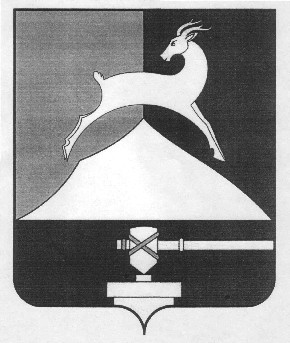 Администрация Усть-Катавского городского округаЧелябинской областиПОСТАНОВЛЕНИЕОт 10.10.2017г.               			                                                № 1306О внесении изменений в постановление администрации Усть-Катавского городского округа от 24.10.2016г. № 1291 «Об утверждении муниципальной программы «Развитие образования в  Усть-Катавском городском округе на 2017-2019 годы»       Руководствуясь Федеральным законом от 6 октября . № 131-ФЗ «Об общих принципах организации местного самоуправления в Российской Федерации», постановлением главы Усть-Катавского городского округа от 14.11.2013г. № 1645 «Об утверждении порядка принятия решений о разработке муниципальных программ, их формирования и реализации», Уставом Усть-Катавского городского округа, с целью повышения качества жизни населения Усть-Катавского городского округа за счет использования информационных и коммуникационных технологий,администрация Усть-Катавского городского округа  ПОСТАНОВЛЯЕТ:            1. Внести в постановление администрации Усть-Катавского городского округа от 24.10.2016г. № 1291 «Об утверждении муниципальной программы «Развитие образования в  Усть-Катавском городском округе на 2017-2019 годы» следующие изменения и дополнения:            1.1. В паспорте муниципальной программы «Развитие образования в Усть-Катавском городском округе на 2017-2019  годы» раздел «Объемы бюджетных ассигнований муниципальной программы» читать в следующей редакции:«Общий объем финансирования мероприятий Программы в 2017-2019 годах составит 739 392,67 тыс. рублей, в том числе:ОБ – 411 932,37  тыс. рублей,  МБ -  327 460,30 тыс. рублей. В 2017 году – 241 305,98 тыс. рублей: ОБ – 170 540,57 тыс. рублей, МБ -   70 765,41 тыс. рублей.В 2018 году – 248 969,18 тыс. рублей: ОБ – 120 695,90 тыс. рублей, МБ – 128 273,28 тыс. рублей.В 2019 году – 249 117,51тыс. рублей: ОБ – 120 695,90 тыс. рублей, МБ -  128 421,61  тыс. рублей».           1.2.  В Разделе V «Ресурсное обеспечение Программы» муниципальной программы «Развитие образования в Усть-Катавском городском округе на 2017-2019  годы» общий объем финансирования Программы цифру «595 371,37 тыс. рублей» заменить на цифру «739 863,29 тыс. рублей».           1.3. Приложение 1 к муниципальной программе «Развитие образования в Усть-Катавском городском округе на 2017-2019 годы» «План мероприятий муниципальной программы на 2017 год» читать в новой редакции (приложение).            1.4. Приложение 2 к муниципальной программе «Развитие образования в Усть-Катавском городском округе на 2017-2019 годы» «План мероприятий муниципальной программы на 2018 год» читать в новой редакции (приложение).            1.5. Приложение 3 к муниципальной программе «Развитие образования в Усть-Катавском городском округе на 2017-2019 годы» «План мероприятий муниципальной программы на 2019 год» читать в новой редакции (приложение).           1.6. Приложение 5 к муниципальной программе «Развитие образования в Усть-Катавском городском округе на 2017-2019 годы» «Ресурсное обеспечение муниципальной программы «Развитие образования в Усть-Катавском городском округе на 2017-2019 годы» читать в новой редакции (приложение).           1.7. Приложение 6 к муниципальной программе «Развитие образования в Усть-Катавском городском округе на 2017-2019 годы» «Финансово-экономическое обоснование муниципальной программы «Развитие образования в Усть-Катавском городском округе на 2017-2019 годы» читать в новой редакции (приложение).            2. Общему отделу администрации Усть-Катавского городского округа (О.Л.Толоконниковой) обнародовать данное постановление на информационном стенде и разместить на официальном сайте администрации Усть-Катавского городского округа.            3. Контроль за исполнением данного постановления возложить на первого заместителя главы Усть–Катавского городского округа по вопросам социально-культурной политики, охраны здоровья населения                                    С.Н. Пульдяева. Глава Усть-Катавского городского округа                                   С.Д. СемковПРИЛОЖЕНИЕ 1 к муниципальной программе «Развитие  образования в Усть-Катавском городском округе на 2017-2019 годы» в редакции Постановления администрации  Усть-Катавского городского округаот 10.10.2017г.   №  1306ПРИЛОЖЕНИЕ 2к муниципальной программе «Развитие  образования в Усть-Катавском городском округе на 2017-2019 годы»в редакции Постановления администрации  Усть-Катавского городского округаот 10.10.2017 г.   №  1306ПРИЛОЖЕНИЕ 3к муниципальной программе «Развитие  образования в Усть-Катавском городском округе на 2017-2019 годы»в редакции Постановления администрации  Усть-Катавского городского округаот 10.10.2017 г.   № 1306ПРИЛОЖЕНИЕ 5к муниципальной программе «Развитие  образования в Усть-Катавском городском округе на 2017-2019 годы»в редакции Постановления администрации  Усть-Катавского городского округаот 10.10.2017 г.   №  1306Ресурсное обеспечение муниципальной программы «Развитие  образования в Усть-Катавском городском округе на 2017-2019 годы»ПРИЛОЖЕНИЕ 6к муниципальной программе «Развитие  образования в Усть-Катавском городском округе на 2017-2019 годы»в редакции Постановления администрации  Усть-Катавского городского округаот 10.10.2017 г.   №  1306План  мероприятий муниципальной программы«Развитие образования в Усть-Катавском городском округе на 2017- 2019 годы» на 2017 год№п/пНаименование мероприятийПланируемый объём финансирования (руб.)Планируемый объём финансирования (руб.)Планируемый объём финансирования (руб.)Планируемый объём финансирования (руб.)Планируемый объём финансирования (руб.)Статья экономической классификации (КОСГУ)Исполнитель ГРБС, РБС, ПБСЦелевое назначение (раздел, подраздел, целевая статья, вид расходов) согласно функционального классификатораПримечание№п/пНаименование мероприятийПланируемый объём финансирования (руб.)Планируемый объём финансирования (руб.)Планируемый объём финансирования (руб.)Планируемый объём финансирования (руб.)Планируемый объём финансирования (руб.)Статья экономической классификации (КОСГУ)Исполнитель ГРБС, РБС, ПБСЦелевое назначение (раздел, подраздел, целевая статья, вид расходов) согласно функционального классификатораПримечание№п/пНаименование мероприятийВСЕГОФедеральныйбюджетОбластнойбюджетБюджет городского округаВнебюджетные средстваСтатья экономической классификации (КОСГУ)Исполнитель ГРБС, РБС, ПБСЦелевое назначение (раздел, подраздел, целевая статья, вид расходов) согласно функционального классификатораПримечание1.Организация и проведение мероприятий в области образования. Поддержка и развитие профессионального мастерства педагогических работниковОрганизация и проведение мероприятий в области образования. Поддержка и развитие профессионального мастерства педагогических работниковОрганизация и проведение мероприятий в области образования. Поддержка и развитие профессионального мастерства педагогических работниковОрганизация и проведение мероприятий в области образования. Поддержка и развитие профессионального мастерства педагогических работниковОрганизация и проведение мероприятий в области образования. Поддержка и развитие профессионального мастерства педагогических работниковОрганизация и проведение мероприятий в области образования. Поддержка и развитие профессионального мастерства педагогических работниковОрганизация и проведение мероприятий в области образования. Поддержка и развитие профессионального мастерства педагогических работниковОрганизация и проведение мероприятий в области образования. Поддержка и развитие профессионального мастерства педагогических работниковОрганизация и проведение мероприятий в области образования. Поддержка и развитие профессионального мастерства педагогических работниковОрганизация и проведение мероприятий в области образования. Поддержка и развитие профессионального мастерства педагогических работников1.1.Участие педагогов в муниципальных, областных и во Всероссийских конкурсах работников образования (Учитель года)20 000,005 000,0031 300,0020 000,005 000,0031 300,002262902904200709 12 0 30 30300 2440709 12 0 30 30300 2440709 12 0 30 30300 3501.2.Проведение конкурса «Педагог года в дошкольном образовании» в порядке, установленном Губернатором Челябинской области (муниципальный этап)5 000,0023 695,005 000,0023 695,002902904200709 12 0 30 30300 2440709 12 0 30 30300 3501.3.Участие в областном конкурсе «Педагог года в дошкольном образовании» 20 000,0020 000,002264200709 12 0 30 30300 2441.5.Проведение августовской конференции педагогических работников Усть-Катавского городского округа15 005,0060 000,0081 250,0015 005,0060 000,0081 250,002903402904200709 12 0 30 30300 2440709 12 0 30 30300 2440709 12 0 30 30300 244Доп.ФК 3001.6.Проведение Дня Учителя10 000,0010 000,002904200709 12 0 30 30300 2441.7.Организация поездки на областную линейку школьников, посвященную Дню Победы4 000,004 000,003404200709 12 0 30 30300 2441.8.Проведение муниципального конкурса «Снежная сказка»20 000,0020 000,002904200709 12 0 30 30300 3501.9.Участие в слете регионального отделения ВВПОД  «Юнармия Челябинской области »11 200,0011 200,002224200709 12 0 30 30300 244Итого по направлению306 450,00306 450,002.Развитие системы поддержки одаренных детей и талантливой молодежиРазвитие системы поддержки одаренных детей и талантливой молодежиРазвитие системы поддержки одаренных детей и талантливой молодежиРазвитие системы поддержки одаренных детей и талантливой молодежиРазвитие системы поддержки одаренных детей и талантливой молодежиРазвитие системы поддержки одаренных детей и талантливой молодежиРазвитие системы поддержки одаренных детей и талантливой молодежиРазвитие системы поддержки одаренных детей и талантливой молодежиРазвитие системы поддержки одаренных детей и талантливой молодежиРазвитие системы поддержки одаренных детей и талантливой молодежи2.1.Участие победителей и призеров в международных, всероссийских, областных олимпиадах школьников по общеобразовательным предметам и робототехнике14 180,005 000,0024 822,4014 180,005 000,0024 822,402902902264200709 12 0 30 30310 1230709 12 0 30 30310 2440709 12 0 30 30310 2442.2.Проведение муниципального конкурса «Ученик года» и участие в областном конкурсе24 500,008 060,0015 177,6024 500,008 060,0015 177,602902903404200709 12 0 30 30310 1230709 12 0 30 30310 2440709 12 0 30 30310 2442.3.Проведение муниципального конкурса «Безопасное колесо» и участие в областном конкурсе 17 500,008 500,0016 000,0017 500,008 500,0016 000,002902903404200709 12 0 30 30310 1230709 12 0 30 30310 2440709 12 0 30 30310 2442.4.Организация поездки детей на Губернаторскую, Кремлевскую елку10 000,0010 000,003404200709 12 0 30 30310 2442.5.Организация и проведение церемонии вручения золотых и серебряных медалей выпускникам общеобразовательных школ19 320,0019 320,002904200709 12 0 30 30310 2442.6.Творческий конкурс, посвященный Дню Матери10 000,0010 000,002904200709 12 0 30 30310 2442.7.Волжские встречи  10 468,0020 700,0022 000,0010 468,0020 700,0022 000,002122902264200709 12 0 30 30310 1120709 12 0 30 30310 1130709 12 0 30 30310 2442.8.Проведение соревнований по туризму620,00620,002904200709 12 0 30 30310 2442.9.Организация поездок детей для участия во Всероссийских  региональных и областных  спортивных соревнованиях25 000,0025 000,002904200709 12 0 30 30310 2442.10.Организация Новогоднего бала «Одаренные дети»5 000,00100 000,005 000,00100 000,003402904200709 12 0 30 30310 2440709 12 0 30 30310 3502.11.Создание и выпуск детско-юношеской газеты «БУМ»68 500,0068 500,002264200709 12 0 30 30310  2442.12.Участие воспитанников ДМШ в международных, всероссийских, областных конкурсах40 000,0040 000,002904190709 12 0 30 30310  113Итого по направлению465 348,00465 348,003.Поддержка и развитие учреждений  общего, коррекционного и дополнительного образованияПоддержка и развитие учреждений  общего, коррекционного и дополнительного образованияПоддержка и развитие учреждений  общего, коррекционного и дополнительного образованияПоддержка и развитие учреждений  общего, коррекционного и дополнительного образованияПоддержка и развитие учреждений  общего, коррекционного и дополнительного образованияПоддержка и развитие учреждений  общего, коррекционного и дополнительного образованияПоддержка и развитие учреждений  общего, коррекционного и дополнительного образованияПоддержка и развитие учреждений  общего, коррекционного и дополнительного образованияПоддержка и развитие учреждений  общего, коррекционного и дополнительного образованияПоддержка и развитие учреждений  общего, коррекционного и дополнительного образования3.1.Проведение ремонтных работ в муниципальных образовательных учреждениях за счет средств областного бюджета587 200,00587 200,000701 12 0 30 006600 Работы, услуги по содержанию имущества587 200,00587 200,002254200701 12 0 30 006600 2433.2.Проведение ремонтных работ в муниципальных образовательных учреждениях за счет средств местного бюджета3 508 073,003 508 073,000701 12 0 30 S6600 Работы, услуги по содержанию имущества3 508 073,003 508 073,002254200701 12 0 30 S6600 2433.3.Предоставление субсидий муниципальным автономным и бюджетным учреждениям  на иные цели:1 939 040,001 939 040,000702 12 0 40 00000- обеспечение питанием детей из малообеспеченных семей и детей с нарушением  обучающихся в муниципальных общеобразовательных организациях за счет средств областного бюджета519 440,00519 440,002414200702 12 0 40 05500 622Безвозмездные перечисления государственным и муниципальным организациям519 440,00519 440,002414200702 12 0 40 05500 622- обеспечение питанием детей из малообеспеченных семей, обучающихся в муниципальных общеобразовательных организациях за счет средств местного бюджета1 419 600,001 419 600,000702 12 0 40 S5500 Безвозмездные перечисления государственным и муниципальным организациям1 419 600,001 419 600,002414200702 12 0 40 S5500 6223.4.Финансовое обеспечение муниципального задания на оказание муниципальных услуг (выполнение работ):17 245 725,986 122 642,0011 123 083,980702 12 0 70 00000предоставление субсидий автономным учреждениям на финансовое обеспечение выполнения муниципального задания на оказание муниципальной услуги "Предоставление общедоступного и бесплатного начального, общего, основного общего, среднего (полного) общего образования по основным общеобразовательным программам"11 123 083,9811 123 083,982414200702 12 0 70 42100 621Безвозмездные перечисления государственным и муниципальным организациям11 123 083,9811 123 083,982414200702 12 0 70 42100 621частичное финансирование расходов за счет средств областного бюджета на выплату заработной платы работникам муниципальных автономных учреждений 6 122 642,006 122 642,000702 12 0 70 71680 Безвозмездные перечисления государственным и муниципальным организациям6 122 642,006 122 642,002414200702 12 0 70 71680 6213.4.Обеспечение питанием детей из малообеспеченных семей и детей с нарушениями здоровья, обучающихся в муниципальных (казенных) общеобразовательных организациях за счет средств областного бюджета646 170,00646 170,000702 12 0 99 05500Прочие работы, услуги540 500,00540 500,002264200702 12 0 99 05500 244Увеличение стоимости материальных запасов105 670,00105 670,003404200702 12 0 99 05500 2443.5.Обеспечение деятельности (оказание услуг) подведомственных казенных учреждений (школы)17 269 182,9317 269 182,930702 12 0 99 42100Заработная плата2 234 180,002 234 180,002114200702 12 0 99 42100 111Прочие выплаты257 122,86257 122,862124200702 12 0 99 42100 112Начисления на выплаты по оплате труда674 720,00674 720,002134200702 12 0 99 42100 119Услуги связи369 769,61369 769,612214200702 12 0 99 42100 242Работы, услуги по содержанию имущества66 000,0066 000,002254200702 12 0 99 42100 242Прочие работы, услуги196 920,00196 920,002264200702 12 0 99 42100 242Увеличение стоимости основных средств32 624,0032 624,003104200702 12 0 99 42100 242Коммунальные услуги7 786 220,967 786 220,962234200702 12 0 99 42100 244Работы, услуги по содержанию имущества746 682,77746 682,772254200702 12 0 99 42100 244Прочие работы, услуги1 492 751,881 492 751,882264200702 12 0 99 42100 244Прочие расходы6 927,996 927,992904200702 12 0 99 42100 244Увеличение стоимости основных средств95 130,2095 130,203104200702 12 0 99 42100 244Увеличение стоимости материальных запасов2 015 646,372 015 646,373404200702 12 0 99 42100 244Прочие расходы1 236 683,001 236 683,002904200702 12 0 99 42100 851Прочие расходы4 600,004 600,002904200702 12 0 99 42100 852Прочие расходы13 503,2913 503,292904200702 12 0 99 42100 853Специальная оценка условий труда (аттестация рабочих мест)39 700,0039 700,000702 12 0 99 42100Прочие работы, услуги39 700,0039 700,002264200702 12 0 99 42100 2443.6.Обеспечение продуктами питания детей дошкольного возраста (при школах)1 182 038,401 182 038,400702 12 0 99 42100Увеличение стоимости материальных запасов506 294,88506 294,883404200702 12 0 99 42100 244Увеличение стоимости материальных запасов675 743,52675 743,523404200702 12 0 99 42100 244Доп. ФК 2003.7.Обеспечение деятельности (оказание услуг) подведомственных казенных учреждений (муниципальное общеобразовательное учреждение для обучающихся с ограниченными возможностями здоровья)2 013 021,392 013 021,390702 12 0 99 43300Заработная плата326 420,89326 420,892114200702 12 0 99 43300 111Прочие выплаты16 800,0016 800,002124200702 12 0 99 43300 112Начисления на выплаты по оплате труда98 579,1198 579,112134200702 12 0 99 43300 119Услуги связи33 559,8033 559,802214200702 12 0 99 43300 242Работы, услуги по содержанию имущества6 000,006 000,002254200702 12 0 99 43300 242Прочие работы, услуги10 450,0010 450,002264200702 12 0 99 43300 242Коммунальные услуги825 117,35825 117,352234200702 12 0 99 43300 244Работы, услуги по содержанию имущества57 760,0657 760,062254200702 12 0 99 43300 244Прочие работы, услуги151 202,48151 202,482264200702 12 0 99 43300 244Увеличение стоимости материальных запасов83 474,2083 474,203404200702 12 0 99 43300 244Прочие расходы401 233,50401 233,502904200702 12 0 99 43300 851Прочие расходы2 424,002 424,002904200702 12 0 99 43300 8533.8.Частичное финансирование расходов за счет средств областного бюджета на выплату заработной платы работникам муниципальных казенных учреждений10 285 717,5010 285 717,500702 12 0 99 71680Заработная плата7 899 948,827 899 948,822114200702 12 0 99 71680 111Начисления на выплаты по оплате труда2 385 768,682 385 768,682134200702 12 0 99 71680 1193.9.Обеспечение питанием детей из малообеспеченных семей и детей с нарушениями здоровья, обучающихся в муниципальных общеобразовательных организациях1 847 000,001 847 000,000702 12 0 99 S5500Прочие работы, услуги1 583 000,001 583 000,002264200702 12 0 99 S5500 244Увеличение стоимости материальных запасов264 000,00264 000,003404200702 12 0 99 S5500 2443.10.Обеспечение государственных гарантий реализации прав на получение  общедоступного и бесплатного дошкольного, начального общего, основного общего, среднего общего образования и обеспечение дополнительного образования детей в муниципальных общеобразовательных организациях для обучающихся с ограниченными возможностями здоровья8 380 700,008 380 700,000702 12 0 ГП 82900Заработная плата5 933 563,755 933 563,752114200702 12 0 ГП 82900 111Начисления на выплаты по оплате труда1 791 936,251 791 936,252134200702 12 0 ГП 82900 119Увеличение стоимости основных средств23 599,0023 599,003104200702 12 0 ГП 82900 242Прочие работы, услуги (организация питания)630 000,00630 000,002264200702 12 0 ГП 82900 244Увеличение стоимости материальных запасов1 601,001 601,003404200702 12 0 ГП 82900 2443.11.Обеспечение государственных гарантий реализации прав на получение  общедоступного и бесплатного дошкольного, начального общего, основного общего, среднего общего образования и обеспечение дополнительного образования детей в муниципальных общеобразовательных  организациях 109 250 000,00109 250 000,000702 12 0 ГП 88900 Заработная плата49 501 843,3249 501 843,322114200702 12 0 ГП 88900 111Начисления на выплаты по оплате труда14 949 556,6814 949 556,682134200702 12 0 ГП 88900 119Увеличение стоимости основных средств728 600,00728 600,003104200702 12 0 ГП 88900 244Безвозмездные перечисления государственным и муниципальным организациям44 070 000,0044 070 000,002414200702 12 0 ГП 88900 6213.12.Организация отдыха детей в летнее время на базе МКУ ДОЦ "Ребячья республика"8 786 030,008 786 030,000707 12 0 30 03300 Заработная плата2 440 000,002 440 000,002114200707 12 0 30 03300 111Начисления на выплаты по оплате труда736 880,00736 880,002134200707 12 0 30 03300 119Услуги связи8 000,008 000,002214200707 12 0 30 03300 242Работы, услуги по содержанию имущества5 000,005 000,002254200707 12 0 30 03300 242Прочие работы, услуги47 500,0047 500,002264200707 12 0 30 03300 242Работы, услуги по содержанию имущества636 928,08636 928,082254200707 12 0 30 03300 243Коммунальные услуги881 132,00881 132,002234200707 12 0 30 03300 244Арендная плата за пользованием имуществом21 000,0021 000,002244200707 12 0 30 03300 244Работы, услуги по содержанию имущества385 142,11385 142,112254200707 12 0 30 03300 244Прочие работы, услуги2 158 387,962 158 387,962264200707 12 0 30 03300 244Увеличение стоимости основных средств332 013,05332 013,053104200707 12 0 30 03300 244Увеличение стоимости материальных запасов1 134 046,801 134 046,803404200707 12 0 30 03300 2443.13.Организация отдыха детей в каникулярное время за счет средств областного бюджета5 995 820,005 995 820,000707 12 0 30 04400 Прочие работы, услуги5 291 000,005 291 000,002264200707 12 0 30 04400 244Прочие расходы71 400,0071 400,002904200707 12 0 30 04400 244Увеличение стоимости материальных запасов105 570,00105 570,003404200707 12 0 30 04400 244Безвозмездные перечисления государственным и муниципальным организациям527 850,00527 850,002414200707 12 0 30 04400 6213.14.Организация лагерей дневного пребывания на базе муниципальных образовательных учреждений575 450,00575 450,000707 12 0 30 43300 Прочие работы, услуги513 102,50513 102,502264200707 12 0 30 43300 244Увеличение стоимости материальных запасов62 347,5062 347,503404200707 12 0 30 43300 2443.15.Организация отдыха детей в каникулярное время за счет средств местного бюджета625 760,00625 760,000707 12 0 30 S4400 Прочие работы, услуги625 760,00625 760,002264200707 12 0 30 S4400 2443.16.Обеспечение деятельности (оказание услуг) подведомственных казенных учреждений (муниципальное казенное учреждение "Детский оздоровительный центр "Ребячья республика")6 502 950,006 502 950,000707 12 0 99 43200 Заработная плата804 301,20804 301,202114200707 12 0 99 43200 111Прочие выплаты2 600,002 600,002124200707 12 0 99 43200 112Начисления на выплаты по оплате труда242 898,80242 898,802134200707 12 0 99 43200 119Услуги связи6 700,006 700,002214200707 12 0 99 43200 242Коммунальные услуги4 672 400,004 672 400,002234200707 12 0 99 43200 244Арендная плата за пользованием имуществом10 500,0010 500,002244200707 12 0 99 43200 244Работы, услуги по содержанию имущества18 393,0018 393,002254200707 12 0 99 43200 244Прочие работы, услуги98 498,7498 498,742264200707 12 0 99 43200 244Увеличение стоимости материальных запасов164 658,26164 658,263404200707 12 0 99 43200 244Прочие расходы469 204,00469 204,002904200707 12 0 99 43200 851Прочие расходы7 656,007 656,002904200707 12 0 99 43200 852Прочие расходы5 140,005 140,002904200707 12 0 99 43200 8533.17.Частичное финансирование расходов за счет средств областного бюджета на выплату заработной платы работникам муниципальных казенных учреждений3 089 838,003 089 838,000707 12 0 99 71680Заработная плата2 373 147,502 373 147,502114200707 12 0 99 71680 111Начисления на выплаты по оплате труда716 690,50716 690,502134200707 12 0 99 71680 1193.18Обеспечение деятельности органов местного самоуправления9 175 714,049 175 714,040709 12 0 10 02040Заработная плата2 920 276,432 920 276,432114200709 12 0 10 02040 121Прочие выплаты19 500,0019 500,002124200709 12 0 10 02040 122Начисления на выплаты по оплате труда872 861,17872 861,172134200709 12 0 10 02040 129Увеличение стоимости материальных запасов9 062,409 062,403404200709 12 0 10 02040 129Услуги связи164 865,28164 865,282214200709 12 0 10 02040 242Работы, услуги по содержанию имущества50 000,0050 000,002254200709 12 0 10 02040 242Прочие работы, услуги192 262,00192 262,002264200709 12 0 10 02040 242Увеличение стоимости материальных запасов21 676,0021 676,003404200709 12 0 10 02040 242Услуги связи4 169,724 169,722214200709 12 0 10 02040 244Коммунальные услуги1 456 346,611 456 346,612234200709 12 0 10 02040 244Работы, услуги по содержанию имущества145 189,72145 189,722254200709 12 0 10 02040 244Прочие работы, услуги429 248,03429 248,032264200709 12 0 10 02040 244Увеличение стоимости основных средств162 014,00162 014,003104200709 12 0 10 02040 244Увеличение стоимости материальных запасов2 381 465,252 381 465,253404200709 12 0 10 02040 244Прочие расходы273 987,43273 987,432904200709 12 0 10 02040 851Прочие расходы50 354,0050 354,002904200709 12 0 10 02040 852Прочие расходы22 436,0022 436,002904200709 12 0 10 02040 8533.19.Частичное финансирование расходов за счет средств областного бюджета на выплату заработной платы работникам муниципальных казенных учреждений8 700 000,008 700 000,000709 12 0 10 71680Заработная плата6 682 027,606 682 027,602114200709 12 0 10 71680 121Начисления на выплаты по оплате труда2 017 972,402 017 972,402134200709 12 0 10 71680 129Прочие расходы50 354,0050 354,002904200709 12 0 10 02040 852Прочие расходы2 436,002 436,002904200709 12 0 10 02040 8533.20.Приобретение транспортных средств для организации перевозки обучающихся за счет средств областного бюджета1 631 440,001 631 440,000709 12 0 10 08800Увеличение стоимости основных средств1 631 440,001 631 440,003104200709 12 0 10 08800 2443.21.Приобретение транспортных средств для организации перевозки обучающихся за счет средств местного бюджета180 000,00180 000,000709 12 0 30 S8800 Увеличение стоимости основных средств180 000,00180 000,003104200709 12 0 30 S8800 2443.22.Организация предоставления психолого-педагогической, медицинской и социальной помощи обучающимся, испытывающим трудности в освоении основных общеобразовательных программ, своем развитии и социальной адаптации 599 800,00599 800,000709 12 0 ГП 48900Заработная плата192 012,29192 012,292114200709 12 0 ГП 48900 111Начисления на выплаты по оплате труда57 987,7157 987,712134200709 12 0 ГП 48900 119Увеличение стоимости основных средств49 900,0049 900,003104200709 12 0 ГП 48900 244Безвозмездные перечисления государственным и муниципальным организациям299 900,00299 900,002414200709 12 0 ГП 48900 6213.23.Компенсация затрат родителей (законных представителей) детей-инвалидов в части организации обучения по основным общеобразовательным программам на дому2 086 600,002 086 600,001004 12 0 ГП 03900Пособия по социальной помощи населению2 086 600,002 086 600,002624201004 12 0 ГП 03900 321Итого по направлению240 311 561,74170 540 565,0069 770 996,744.Развитие системы оценки качества образования4.1.Приобретения оборудования для организации и проведения государственной итоговой  аттестации  2 099,002 099,003104200709 12 0 30 30300 2424.2.Приобретение канцелярских принадлежностей для организации и проведения государственной итоговой аттестации  25 721,0025 721,003404200709 12 0 30 30300 2444.3.Оборудование пунктов проведения экзаменов государственной итоговой аттестации по образовательным программам среднего общего образования 194 800,00194 800,002424200702 12 0 70 SAA00 6214.4.Итого по направлению222  620,00222  620,00Итого по программе241 305 979,74170 540 565,0070 765 414,74План  мероприятий муниципальной программы«Развитие образования в Усть-Катавском городском округе на 2017- 2019 годы» на 2018 год№п/пНаименование мероприятийПланируемый объём финансирования (руб.)Планируемый объём финансирования (руб.)Планируемый объём финансирования (руб.)Планируемый объём финансирования (руб.)Планируемый объём финансирования (руб.)Статья экономической классификации (КОСГУ)Исполнитель ГРБС, РБС, ПБСЦелевое назначение (раздел, подраздел, целевая статья, вид расходов) согласно функционального классификатораПримечание№п/пНаименование мероприятийПланируемый объём финансирования (руб.)Планируемый объём финансирования (руб.)Планируемый объём финансирования (руб.)Планируемый объём финансирования (руб.)Планируемый объём финансирования (руб.)Статья экономической классификации (КОСГУ)Исполнитель ГРБС, РБС, ПБСЦелевое назначение (раздел, подраздел, целевая статья, вид расходов) согласно функционального классификатораПримечание№п/пНаименование мероприятийВСЕГОФедеральныйбюджетОбластнойбюджетБюджет городского округаВнебюджетные средстваСтатья экономической классификации (КОСГУ)Исполнитель ГРБС, РБС, ПБСЦелевое назначение (раздел, подраздел, целевая статья, вид расходов) согласно функционального классификатораПримечание1.Организация и проведение мероприятий в области образования. Поддержка и развитие профессионального мастерства педагогических работниковОрганизация и проведение мероприятий в области образования. Поддержка и развитие профессионального мастерства педагогических работниковОрганизация и проведение мероприятий в области образования. Поддержка и развитие профессионального мастерства педагогических работниковОрганизация и проведение мероприятий в области образования. Поддержка и развитие профессионального мастерства педагогических работниковОрганизация и проведение мероприятий в области образования. Поддержка и развитие профессионального мастерства педагогических работниковОрганизация и проведение мероприятий в области образования. Поддержка и развитие профессионального мастерства педагогических работниковОрганизация и проведение мероприятий в области образования. Поддержка и развитие профессионального мастерства педагогических работниковОрганизация и проведение мероприятий в области образования. Поддержка и развитие профессионального мастерства педагогических работниковОрганизация и проведение мероприятий в области образования. Поддержка и развитие профессионального мастерства педагогических работниковОрганизация и проведение мероприятий в области образования. Поддержка и развитие профессионального мастерства педагогических работников1.1.Участие педагогов в муниципальных, областных и во Всероссийских конкурсах работников образования (Учитель года)20 000,0020 000,002264200709 12 0 30 30300 2441.2.Участие в областном конкурсе «Педагог года в дошкольном образовании» 20 000,0020 000,002264200709 12 0 30 30300 2441.3.Проведение муниципального конкурса профессионального мастерства «Педагогический дебют»25 000,0020 000,0025 000,0020 000,002902904200709 12 0 30 30300 2440709 12 0 30 30300 3501.4.Проведение августовской конференции педагогических работников Усть-Катавского городского округа10 000,0018 000,0010 000,0018 000,002903404200709 12 0 30 30300 2440709 12 0 30 30300 2441.5.Проведение Дня Учителя10 000,0010 000,002904200709 12 0 30 30300 2441.6.Организация поездки на областную линейку школьников, посвященную Дню Победы10 000,0010 000,003404200709 12 0 30 30300 2441.7.Проведение муниципального конкурса «Снежная сказка»20 000,0020 000,002904200709 12 0 30 30300 3501.8.Участие воспитанников ДМШ в международных, всероссийских, областных конкурсах40 000,0040 000,002904190709 12 0 30 30300  244Итого по направлению203 000,00203 000,002.Развитие системы поддержки одаренных детей и талантливой молодежиРазвитие системы поддержки одаренных детей и талантливой молодежиРазвитие системы поддержки одаренных детей и талантливой молодежиРазвитие системы поддержки одаренных детей и талантливой молодежиРазвитие системы поддержки одаренных детей и талантливой молодежиРазвитие системы поддержки одаренных детей и талантливой молодежиРазвитие системы поддержки одаренных детей и талантливой молодежиРазвитие системы поддержки одаренных детей и талантливой молодежиРазвитие системы поддержки одаренных детей и талантливой молодежиРазвитие системы поддержки одаренных детей и талантливой молодежи2.1.Участие победителей и призеров в международных, всероссийских, областных олимпиадах школьников по общеобразовательным предметам и робототехнике35 000,007 000,0035 000,007 000,002902904200709 12 0 30 30310 1230709 12 0 30 30310 2442.2.Участие победителей и призеров в областных олимпиадах  и мероприятиях по робототехнике15 000,0015 000,002904200709 12 0 30 30310 1232.3.Проведение муниципального конкурса «Ученик года» и участие в областном конкурсе40 000,0010 000,0040 000,0010 000,002262904200709 12 0 30 30310 2440709 12 0 30 30310 2442.3.Проведение муниципального конкурса «Безопасное колесо» и участие в областном конкурсе 20 000,008 500,0018 000,0020 000,008 500,0018 000,002902903404200709 12 0 30 30310 1230709 12 0 30 30310 2440709 12 0 30 30310 2442.5.Организация и проведение церемонии вручения золотых и серебряных медалей выпускникам общеобразовательных школ20 000,0020 000,002904200709 12 0 30 30310 2442.6.Творческий конкурс, посвященный Дню Матери5 000,005 000,002904200709 12 0 30 30310 2442.7.Деятельность кружка «Авиамоделирование»5 000,005 000,003404200709 12 0 30 30310 2442.8.Проведение соревнований по туризму8 000,008 000,002904200709 12 0 30 30310 2442.9.Организация поездок детей для участия во Всероссийских  региональных и областных  спортивных соревнованиях40 000,0025 000,0040 000,0025 000,002262904200709 12 0 30 30310 2440709 12 0 30 30310 2442.10.Организация Новогоднего бала «Одаренные дети»5 000,00100 000,005 000,00100 000,002902904200709 12 0 30 30310 2440709 12 0 30 30310 3502.11.Создание и выпуск детско-юношеской газеты «БУМ»68 500,0068 500,002264200709 12 0 30 30310  244Итого по направлению430 000,00430 000,003.Поддержка и развитие учреждений  общего, коррекционного и дополнительного образованияПоддержка и развитие учреждений  общего, коррекционного и дополнительного образованияПоддержка и развитие учреждений  общего, коррекционного и дополнительного образованияПоддержка и развитие учреждений  общего, коррекционного и дополнительного образованияПоддержка и развитие учреждений  общего, коррекционного и дополнительного образованияПоддержка и развитие учреждений  общего, коррекционного и дополнительного образованияПоддержка и развитие учреждений  общего, коррекционного и дополнительного образованияПоддержка и развитие учреждений  общего, коррекционного и дополнительного образованияПоддержка и развитие учреждений  общего, коррекционного и дополнительного образованияПоддержка и развитие учреждений  общего, коррекционного и дополнительного образования3.1.Предоставление субсидий муниципальным автономным и бюджетным учреждениям  на иные цели:2 082 500,002 082 500,000702 12 0 40 00000- обеспечение питанием детей из малообеспеченных семей и детей с нарушением  обучающихся в муниципальных общеобразовательных организациях за счет средств местного бюджета2 082 500,002 082 500,002414200702 12 0 40 S5500 622Безвозмездные перечисления государственным и муниципальным организациям2 082 500,002 082 500,002414200702 12 0 40 S5500 6223.2.Финансовое обеспечение муниципального задания на оказание муниципальных услуг (выполнение работ):19 785 308,3119 785 308,310702 12 0 70 00000предоставление субсидий автономным учреждениям на финансовое обеспечение выполнения муниципального задания на оказание муниципальной услуги "Предоставление общедоступного и бесплатного начального, общего, основного общего, среднего (полного) общего образования по основным общеобразовательным программам"19 785 308,3119 785 308,312414200702 12 0 70 42100 621Безвозмездные перечисления государственным и муниципальным организациям19 785 308,3119 785 308,312414200702 12 0 70 42100 6213.3.Обеспечение деятельности (оказание услуг) подведомственных казенных учреждений (школы)30 451 889,6030 451 889,600702 12 0 99 42100Заработная плата9 713 511,009 713 511,002114200702 12 0 99 42100 111Прочие выплаты392 000,00392 000,002124200702 12 0 99 42100 112Начисления на выплаты по оплате труда2 933 480,322 933 480,322134200702 12 0 99 42100 119Услуги связи365 518,45365 518,452214200702 12 0 99 42100 242Работы, услуги по содержанию имущества78 400,0078 400,002254200702 12 0 99 42100 242Прочие работы, услуги495 920,00495 920,002264200702 12 0 99 42100 242Увеличение стоимости основных средств450 000,00450 000,003104200702 12 0 99 42100 242Коммунальные услуги8 945 868,508 945 868,502234200702 12 0 99 42100 244Работы, услуги по содержанию имущества1 105 196,091 105 196,092254200702 12 0 99 42100 244Прочие работы, услуги1 724 031,881 724 031,882264200702 12 0 99 42100 244Прочие расходы9 330,009 330,002904200702 12 0 99 42100 244Увеличение стоимости основных средств248 189,04248 189,043104200702 12 0 99 42100 244Увеличение стоимости материальных запасов2 457 392,982 457 392,983404200702 12 0 99 42100 244Прочие расходы1 506 809,001 506 809,002904200702 12 0 99 42100 851Прочие расходы21 000,0021 000,002904200702 12 0 99 42100 852Прочие расходы5 242,345 242,342904200702 12 0 99 42100 8533.4.Обеспечение продуктами питания детей дошкольного возраста (при школах)1 154 476,761 154 476,760702 12 0 99 42100Увеличение стоимости материальных запасов490 396,76490 396,763404200702 12 0 99 42100 244Увеличение стоимости материальных запасов664 080,00664 080,003404200702 12 0 99 42100 244 Доп.ФК 2003.5.Обеспечение деятельности (оказание услуг) подведомственных казенных учреждений (муниципальное общеобразовательное учреждение для обучающихся с ограниченными возможностями здоровья)4 381 327,844 381 327,840702 12 0 99 43300Заработная плата1 428 762,001 428 762,002114200702 12 0 99 43300 111Прочие выплаты41 250,0041 250,002124200702 12 0 99 43300 112Начисления на выплаты по оплате труда431 486,12431 486,122134200702 12 0 99 43300 119Услуги связи33 559,8033 559,802214200702 12 0 99 43300 242Работы, услуги по содержанию имущества8 000,008 000,002254200702 12 0 99 43300 242Прочие работы, услуги31 750,0031 750,002264200702 12 0 99 43300 242Коммунальные услуги949 857,32949 857,322234200702 12 0 99 43300 244Работы, услуги по содержанию имущества62 943,7362 943,732254200702 12 0 99 43300 244Прочие работы, услуги139 640,87139 640,872264200702 12 0 99 43300 244Увеличение стоимости основных средств700 000,00700 000,003104200702 12 0 99 43300 244Увеличение стоимости материальных запасов113 000,00113 000,003404200702 12 0 99 43300 244Прочие расходы435 654,00435 654,002904200702 12 0 99 43300 851Прочие расходы3 000,003 000,002904200702 12 0 99 43300 852Прочие расходы2 424,002 424,002904200702 12 0 99 43300 8533.6.Обеспечение питанием детей из малообеспеченных семей и детей с нарушениями здоровья, обучающихся в муниципальных общеобразовательных организациях2 592 500,002 592 500,000702 12 0 99 S5500Прочие работы, услуги2 227 000,002 227 000,002264200702 12 0 99 S5500 244Увеличение стоимости материальных запасов365 500,00365 500,003404200702 12 0 99 S5500 2443.7.Обеспечение государственных гарантий реализации прав на получение  общедоступного и бесплатного дошкольного, начального общего, основного общего, среднего общего образования и обеспечение дополнительного образования детей в муниципальных общеобразовательных организациях для обучающихся с ограниченными возможностями здоровья8 622 200,008 622 200,000702 12 0 ГП 82900Заработная плата5 964 285,725 964 285,722114200702 12 0 ГП 82900 111Начисления на выплаты по оплате труда1 801 214,281 801 214,282134200702 12 0 ГП 82900 119Увеличение стоимости основных средств34 200,0034 200,003104200702 12 0 ГП 82900 242Прочие работы, услуги (организация питания)822 500,00822 500,002264200702 12 0 ГП 82900 2443.8.Обеспечение государственных гарантий реализации прав на получение  общедоступного и бесплатного дошкольного, начального общего, основного общего, среднего общего образования и обеспечение дополнительного образования детей в муниципальных общеобразовательных  организациях 109 977 900,00109 977 900,000702 12 0 ГП 88900 Заработная плата49 273 425,5049 273 425,502114200702 12 0 ГП 88900 111Начисления на выплаты по оплате труда14 880 574,5014 880 574,502134200702 12 0 ГП 88900 119Увеличение стоимости основных средств1 453 500,001 453 500,003104200702 12 0 ГП 88900 244Безвозмездные перечисления государственным и муниципальным организациям44 370 400,0044 370 400,002414200702 12 0 ГП 88900 6213.9.Обеспечение деятельности (оказание услуг) подведомственных казенных учреждений (муниципальные организации дополнительного образования)27 587 826,8327 587 826,830703 12 0 99 42300Заработная плата19 979 323,8019 979 323,802114200703 12 0 99 42300 111Прочие выплаты57 600,0057 600,002124200703 12 0 99 42300 112Начисления на выплаты по оплате труда6 033 755,796 033 755,792134200703 12 0 99 42300 119Услуги связи46 674,6346 674,632214200703 12 0 99 42300 242Работы, услуги по содержанию имущества14 500,0014 500,002254200703 12 0 99 42300 242Прочие работы, услуги194 134,80194 134,802264200703 12 0 99 42300 242Коммунальные услуги133 143,05133 143,052234200703 12 0 99 42300 244Работы, услуги по содержанию имущества64 989,1764 989,172254200703 12 0 99 42300 244Прочие работы, услуги367 102,57367 102,572264200703 12 0 99 42300 244Увеличение стоимости основных средств190 000,00190 000,003104200703 12 0 99 42300 244Увеличение стоимости материальных запасов406 000,00406 000,003404200703 12 0 99 42300 244Прочие расходы99 598,0099 598,002904200703 12 0 99 42300 851Прочие расходы1 005,021 005,022904200703 12 0 99 42300 8533.10.Организация отдыха детей в летнее время на базе МКУ ДОЦ "Ребячья республика"8 786 000,008 786 000,000707 12 0 30 03300 Заработная плата2 500 000,002 500 000,002114200707 12 0 30 03300 111Начисления на выплаты по оплате труда755 000,00755 000,002134200707 12 0 30 03300 119Работы, услуги по содержанию имущества7 000,007 000,002254200707 12 0 30 03300 242Прочие работы, услуги36 000,0036 000,002264200707 12 0 30 03300 242Работы, услуги по содержанию имущества495 000,00495 000,00225708 12 0 30 03300 243Коммунальные услуги511 000,00511 000,002234200707 12 0 30 03300 244Арендная плата за пользованием имуществом10 500,0010 500,002244200707 12 0 30 03300 244Работы, услуги по содержанию имущества299 100,00299 100,002254200707 12 0 30 03300 244Прочие работы, услуги2 882 400,002 882 400,002264200707 12 0 30 03300 244Прочие расходы71 400,0071 400,00290708 12 0 30 03300 244Увеличение стоимости основных средств220 000,00220 000,00310709 12 0 30 03300 244Увеличение стоимости материальных запасов998 600,00998 600,003404200707 12 0 30 03300 2443.11.Организация отдыха детей в каникулярное время за счет средств местного бюджета625 800,00625 800,000707 12 0 30 S4400 Прочие работы, услуги625 800,00625 800,002264200707 12 0 30 S4400 2443.12.Обеспечение деятельности (оказание услуг) подведомственных казенных учреждений (муниципальное казенное учреждение "Детский оздоровительный центр "Ребячья республика")10 474 520,0010 474 520,000707 12 0 99 43200 Заработная плата2 654 049,602 654 049,602114200707 12 0 99 43200 111Прочие выплаты56 000,0056 000,002120707 12 0 99 43200 112Начисления на выплаты по оплате труда801 522,98801 522,982130707 12 0 99 43200 119Услуги связи19 809,5419 809,542210707 12 0 99 43200 242Работы, услуги по содержанию имущества8 000,008 000,002254200707 12 0 99 43200 242Прочие работы, услуги47 500,0047 500,002264200707 12 0 99 43200 244Коммунальные услуги5 544 937,505 544 937,502234200707 12 0 99 43200 244Арендная плата за пользованием имуществом38 500,0038 500,002244200707 12 0 99 43200 244Работы, услуги по содержанию имущества115 242,22115 242,222254200707 12 0 99 43200 244Прочие работы, услуги49 566,1649 566,162264200707 12 0 99 43200 244Увеличение стоимости материальных запасов662 724,00662 724,003404200707 12 0 99 43200 244Прочие расходы468 512,00468 512,002904200707 12 0 99 43200 851Прочие расходы7 656,007 656,002904200707 12 0 99 43200 852Прочие расходы500,00500,002904200707 12 0 99 43200 8533.13.Обеспечение деятельности органов местного самоуправления20 133 934,9820 133 934,980709 12 0 10 02040Заработная плата10 259 434,4410 259 434,442114200709 12 0 10 02040 121Прочие выплаты43 100,0043 100,002124200709 12 0 10 02040 122Начисления на выплаты по оплате труда3 098 349,263 098 349,262134200709 12 0 10 02040 129Услуги связи153 025,12153 025,122214200709 12 0 10 02040 242Работы, услуги по содержанию имущества70 000,0070 000,002254200709 12 0 10 02040 242Прочие работы, услуги165 200,00165 200,002264200709 12 0 10 02040 242Увеличение стоимости основных средств30 000,0030 000,003104200709 12 0 10 02040 242Услуги связи9 000,009 000,002214200709 12 0 10 02040 244Коммунальные услуги1 396 656,811 396 656,812234200709 12 0 10 02040 244Работы, услуги по содержанию имущества167 321,76167 321,762254200709 12 0 10 02040 244Прочие работы, услуги624 248,16624 248,162264200709 12 0 10 02040 244Увеличение стоимости основных средств570 000,00570 000,003104200709 12 0 10 02040 244Увеличение стоимости материальных запасов3 220 588,003 220 588,003404200709 12 0 10 02040 244Прочие расходы275 157,43275 157,432904200709 12 0 10 02040 851Прочие расходы50 354,0050 354,002904200709 12 0 10 02040 852Прочие расходы1 500,001 500,002904200709 12 0 10 02040 8533.14.Приобретение транспортных средств для организации перевозки обучающихся за счет средств местного бюджета190 000,00190 000,000709 12 0 30 S8800 Увеличение стоимости основных средств190 000,00190 000,003104200709 12 0 30 S8800 2443.15.Организация предоставления психолого-педагогической, медицинской и социальной помощи обучающимся, испытывающим трудности в освоении основных общеобразовательных программ, своем развитии и социальной адаптации 9 200,009 200,000709 12 0 ГП 48900Заработная плата5 376,345 376,342114200709 12 0 ГП 48900 111Начисления на выплаты по оплате труда1 623,661 623,662134200709 12 0 ГП 48900 119Увеличение стоимости основных средств1 400,001 400,003104200709 12 0 ГП 48900 244Безвозмездные перечисления государственным и муниципальным организациям800,00800,002414200709 12 0 ГП 48900 6213.16.Компенсация затрат родителей (законных представителей) детей-инвалидов в части организации обучения по основным общеобразовательным программмам на дому2 086 600,002 086 600,001004 12 0 ГП 03900Пособия по социальной помощи населению2 086 600,002 086 600,002624201004 12 0 ГП 03900 321Итого по направлению248 316 184,32120 695 900,00127 620 284,324.Развитие системы оценки качества образования20 000,0020 000,000709 12 0 30 30300 4.1.Приобретения оборудования для организации и проведения государственной итоговой аттестации,  канцелярских принадлежностей для организации и проведения государственной итоговой аттестации  15 000,005 000,0015 000,005 000,003403404200709 12 0 30 30300 2420709 12 0 30 30300 244Итого по направлению20 000,0020 000,00Итого по программе248 969 184,32120 695 900,00128 273 284,32№п/пНаименование мероприятийПланируемый объём финансирования (руб.)Планируемый объём финансирования (руб.)Планируемый объём финансирования (руб.)Планируемый объём финансирования (руб.)Планируемый объём финансирования (руб.)Статья экономической классификации (КОСГУ)Исполнитель ГРБС, РБС, ПБСЦелевое назначение (раздел, подраздел, целевая статья, вид расходов) согласно функционального классификатораПримечание№п/пНаименование мероприятийПланируемый объём финансирования (руб.)Планируемый объём финансирования (руб.)Планируемый объём финансирования (руб.)Планируемый объём финансирования (руб.)Планируемый объём финансирования (руб.)Статья экономической классификации (КОСГУ)Исполнитель ГРБС, РБС, ПБСЦелевое назначение (раздел, подраздел, целевая статья, вид расходов) согласно функционального классификатораПримечание№п/пНаименование мероприятийВСЕГОФедеральныйбюджетОбластнойбюджетБюджет городского округаВнебюджетные средстваСтатья экономической классификации (КОСГУ)Исполнитель ГРБС, РБС, ПБСЦелевое назначение (раздел, подраздел, целевая статья, вид расходов) согласно функционального классификатораПримечание1.Организация и проведение мероприятий в области образования. Поддержка и развитие профессионального мастерства педагогических работниковОрганизация и проведение мероприятий в области образования. Поддержка и развитие профессионального мастерства педагогических работниковОрганизация и проведение мероприятий в области образования. Поддержка и развитие профессионального мастерства педагогических работниковОрганизация и проведение мероприятий в области образования. Поддержка и развитие профессионального мастерства педагогических работниковОрганизация и проведение мероприятий в области образования. Поддержка и развитие профессионального мастерства педагогических работниковОрганизация и проведение мероприятий в области образования. Поддержка и развитие профессионального мастерства педагогических работниковОрганизация и проведение мероприятий в области образования. Поддержка и развитие профессионального мастерства педагогических работниковОрганизация и проведение мероприятий в области образования. Поддержка и развитие профессионального мастерства педагогических работниковОрганизация и проведение мероприятий в области образования. Поддержка и развитие профессионального мастерства педагогических работниковОрганизация и проведение мероприятий в области образования. Поддержка и развитие профессионального мастерства педагогических работников1.1.Участие педагогов в муниципальных, областных и во Всероссийских конкурсах работников образования (Учитель года)20 000,0020 000,002264200709 12 0 30 30300 2441.2.Участие в областном конкурсе «Педагог года в дошкольном образовании» 20 000,0020 000,002264200709 12 0 30 30300 2441.3.Проведение муниципального конкурса профессионального мастерства «Педагогический дебют»25 000,0020 000,0025 000,0020 000,002902904200709 12 0 30 30300 2440709 12 0 30 30300 3501.4.Проведение августовской конференции педагогических работников Усть-Катавского городского округа10 000,0018 000,0010 000,0018 000,002903404200709 12 0 30 30300 2440709 12 0 30 30300 2441.5.Проведение Дня Учителя10 000,0010 000,002904200709 12 0 30 30300 2441.6.Организация поездки на областную линейку школьников, посвященную Дню Победы10 000,0010 000,003404200709 12 0 30 30300 2441.7.Проведение муниципального конкурса «Снежная сказка»20 000,0020 000,002904200709 12 0 30 30300 3501.8.Участие воспитанников ДМШ в международных, всероссийских, областных конкурсах40 000,0040 000,002904190709 12 0 30 30300  244Итого по направлению203 000,00203 000,002.Развитие системы поддержки одаренных детей и талантливой молодежиРазвитие системы поддержки одаренных детей и талантливой молодежиРазвитие системы поддержки одаренных детей и талантливой молодежиРазвитие системы поддержки одаренных детей и талантливой молодежиРазвитие системы поддержки одаренных детей и талантливой молодежиРазвитие системы поддержки одаренных детей и талантливой молодежиРазвитие системы поддержки одаренных детей и талантливой молодежиРазвитие системы поддержки одаренных детей и талантливой молодежиРазвитие системы поддержки одаренных детей и талантливой молодежиРазвитие системы поддержки одаренных детей и талантливой молодежи2.1.Участие победителей и призеров в международных, всероссийских, областных олимпиадах школьников по общеобразовательным предметам и робототехнике35 000,007 000,0035 000,007 000,002902904200709 12 0 30 30310 1230709 12 0 30 30310 2442.2.Участие победителей и призеров в областных олимпиадах  и мероприятиях по робототехнике15 000,0015 000,002904200709 12 0 30 30310 1232.3.Проведение муниципального конкурса «Ученик года» и участие в областном конкурсе40 000,0010 000,0040 000,0010 000,002262904200709 12 0 30 30310 2440709 12 0 30 30310 2442.3.Проведение муниципального конкурса «Безопасное колесо» и участие в областном конкурсе 20 000,008 500,0018 000,0020 000,008 500,0018 000,002902903404200709 12 0 30 30310 1230709 12 0 30 30310 2440709 12 0 30 30310 2442.5.Организация и проведение церемонии вручения золотых и серебряных медалей выпускникам общеобразовательных школ20 000,0020 000,002904200709 12 0 30 30310 2442.6.Творческий конкурс, посвященный Дню Матери5 000,005 000,002904200709 12 0 30 30310 2442.7.Деятельность кружка «Авиамоделирование»5 000,005 000,003404200709 12 0 30 30310 2442.8.Проведение соревнований по туризму8 000,008 000,002904200709 12 0 30 30310 2442.9.Организация поездок детей для участия во Всероссийских  региональных и областных  спортивных соревнованиях40 000,0025 000,0040 000,0025 000,002262904200709 12 0 30 30310 2440709 12 0 30 30310 2442.10.Организация Новогоднего бала «Одаренные дети»5 000,00100 000,005 000,00100 000,002902904200709 12 0 30 30310 2440709 12 0 30 30310 3502.11.Создание и выпуск детско-юношеской газеты «БУМ»68 500,0068 500,002264200709 12 0 30 30310  244Итого по направлению430 000,00430 000,003.Поддержка и развитие учреждений  общего, коррекционного и дополнительного образованияПоддержка и развитие учреждений  общего, коррекционного и дополнительного образованияПоддержка и развитие учреждений  общего, коррекционного и дополнительного образованияПоддержка и развитие учреждений  общего, коррекционного и дополнительного образованияПоддержка и развитие учреждений  общего, коррекционного и дополнительного образованияПоддержка и развитие учреждений  общего, коррекционного и дополнительного образованияПоддержка и развитие учреждений  общего, коррекционного и дополнительного образованияПоддержка и развитие учреждений  общего, коррекционного и дополнительного образованияПоддержка и развитие учреждений  общего, коррекционного и дополнительного образованияПоддержка и развитие учреждений  общего, коррекционного и дополнительного образования3.1.Предоставление субсидий муниципальным автономным и бюджетным учреждениям  на иные цели:2 082 500,002 082 500,000702 12 0 40 00000- обеспечение питанием детей из малообеспеченных семей и детей с нарушением  обучающихся в муниципальных общеобразовательных организациях за счет средств местного бюджета2 082 500,002 082 500,002414200702 12 0 40 S5500 622Безвозмездные перечисления государственным и муниципальным организациям2 082 500,002 082 500,002414200702 12 0 40 S5500 6223.2.Финансовое обеспечение муниципального задания на оказание муниципальных услуг (выполнение работ):19 973 193,4019 973 193,400702 12 0 70 00000предоставление субсидий автономным учреждениям на финансовое обеспечение выполнения муниципального задания на оказание муниципальной услуги "Предоставление общедоступного и бесплатного начального, общего, основного общего, среднего (полного) общего образования по основным общеобразовательным программам"19 973 193,4019 973 193,402414200702 12 0 70 42100 621Безвозмездные перечисления государственным и муниципальным организациям19 973 193,4019 973 193,402414200702 12 0 70 42100 6213.3.Обеспечение деятельности (оказание услуг) подведомственных казенных учреждений (школы)30 296 789,3530 296 789,350702 12 0 99 42100Заработная плата9 713 511,009 713 511,002114200702 12 0 99 42100 111Прочие выплаты392 000,00392 000,002124200702 12 0 99 42100 112Начисления на выплаты по оплате труда2 933 480,322 933 480,322134200702 12 0 99 42100 119Услуги связи381 235,79381 235,792214200702 12 0 99 42100 242Работы, услуги по содержанию имущества78 600,0078 600,002254200702 12 0 99 42100 242Прочие работы, услуги498 020,00498 020,002264200702 12 0 99 42100 242Увеличение стоимости основных средств500 000,00500 000,003104200702 12 0 99 42100 242Коммунальные услуги9 381 203,769 381 203,762234200702 12 0 99 42100 244Работы, услуги по содержанию имущества758 196,09758 196,092254200702 12 0 99 42100 244Прочие работы, услуги1 650 331,881 650 331,882264200702 12 0 99 42100 244Прочие расходы9 330,009 330,002904200702 12 0 99 42100 244Увеличение стоимости основных средств62 189,0462 189,043104200702 12 0 99 42100 244Увеличение стоимости материальных запасов2 405 640,132 405 640,133404200702 12 0 99 42100 244Прочие расходы1 506 809,001 506 809,002904200702 12 0 99 42100 851Прочие расходы21 000,0021 000,002904200702 12 0 99 42100 852Прочие расходы5 242,345 242,342904200702 12 0 99 42100 8533.4.Обеспечение продуктами питания детей дошкольного возраста (при школах)1 154 476,761 154 476,760702 12 0 99 42100Увеличение стоимости материальных запасов490 396,76490 396,763404200702 12 0 99 42100 244Увеличение стоимости материальных запасов664 080,00664 080,003404200702 12 0 99 42100 244 Доп.ФК 2003.5.Обеспечение деятельности (оказание услуг) подведомственных казенных учреждений (муниципальное общеобразовательное учреждение для обучающихся с ограниченными возможностями здоровья)4 435 284,234 435 284,230702 12 0 99 43300Заработная плата1 428 762,001 428 762,002114200702 12 0 99 43300 111Прочие выплаты41 250,0041 250,002124200702 12 0 99 43300 112Начисления на выплаты по оплате труда431 486,12431 486,122134200702 12 0 99 43300 119Услуги связи35 002,8735 002,872214200702 12 0 99 43300 242Работы, услуги по содержанию имущества8 000,008 000,002254200702 12 0 99 43300 242Прочие работы, услуги32 050,0032 050,002264200702 12 0 99 43300 242Коммунальные услуги993 570,64993 570,642234200702 12 0 99 43300 244Работы, услуги по содержанию имущества62 943,7362 943,732254200702 12 0 99 43300 244Прочие работы, услуги148 140,87148 140,872264200702 12 0 99 43300 244Увеличение стоимости основных средств700 000,00700 000,003104200702 12 0 99 43300 244Увеличение стоимости материальных запасов113 000,00113 000,003404200702 12 0 99 43300 244Прочие расходы435 654,00435 654,002904200702 12 0 99 43300 851Прочие расходы3 000,003 000,002904200702 12 0 99 43300 852Прочие расходы2 424,002 424,002904200702 12 0 99 43300 8533.6.Обеспечение питанием детей из малообеспеченных семей и детей с нарушениями здоровья, обучающихся в муниципальных общеобразовательных организациях2 592 500,002 592 500,000702 12 0 99 S5500Прочие работы, услуги2 227 000,002 227 000,002264200702 12 0 99 S5500 244Увеличение стоимости материальных запасов365 500,00365 500,003404200702 12 0 99 S5500 2443.7.Обеспечение государственных гарантий реализации прав на получение  общедоступного и бесплатного дошкольного, начального общего, основного общего, среднего общего образования и обеспечение дополнительного образования детей в муниципальных общеобразовательных организациях для обучающихся с ограниченными возможностями здоровья8 622 200,008 622 200,000702 12 0 ГП 82900Заработная плата5 964 285,725 964 285,722114200702 12 0 ГП 82900 111Начисления на выплаты по оплате труда1 801 214,281 801 214,282134200702 12 0 ГП 82900 119Увеличение стоимости основных средств34 200,0034 200,003104200702 12 0 ГП 82900 242Прочие работы, услуги (организация питания)822 500,00822 500,002264200702 12 0 ГП 82900 2443.8.Обеспечение государственных гарантий реализации прав на получение  общедоступного и бесплатного дошкольного, начального общего, основного общего, среднего общего образования и обеспечение дополнительного образования детей в муниципальных общеобразовательных  организациях 109 977 900,00109 977 900,000702 12 0 ГП 88900 Заработная плата49 273 425,5049 273 425,502114200702 12 0 ГП 88900 111Начисления на выплаты по оплате труда14 880 574,5014 880 574,502134200702 12 0 ГП 88900 119Увеличение стоимости основных средств1 453 500,001 453 500,003104200702 12 0 ГП 88900 244Безвозмездные перечисления государственным и муниципальным организациям44 370 400,0044 370 400,002414200702 12 0 ГП 88900 6213.9.Обеспечение деятельности (оказание услуг) подведомственных казенных учреждений (муниципальные организации дополнительного образования)27 297 621,6927 297 621,690703 12 0 99 42300Заработная плата19 979 323,8019 979 323,802114200703 12 0 99 42300 111Прочие выплаты57 600,0057 600,002124200703 12 0 99 42300 112Начисления на выплаты по оплате труда6 033 755,796 033 755,792134200703 12 0 99 42300 119Услуги связи48 681,6448 681,642214200703 12 0 99 42300 242Работы, услуги по содержанию имущества14 500,0014 500,002254200703 12 0 99 42300 242Прочие работы, услуги131 134,80131 134,802264200703 12 0 99 42300 242Коммунальные услуги140 227,09140 227,092234200703 12 0 99 42300 244Работы, услуги по содержанию имущества66 656,2066 656,202254200703 12 0 99 42300 244Прочие работы, услуги357 542,37357 542,372264200703 12 0 99 42300 244Увеличение стоимости материальных запасов366 000,00366 000,003404200703 12 0 99 42300 244Прочие расходы101 164,65101 164,652904200703 12 0 99 42300 851Прочие расходы1 035,351 035,352904200703 12 0 99 42300 8533.10.Организация отдыха детей в летнее время на базе МКУ ДОЦ "Ребячья республика"9 411 800,009 411 800,000707 12 0 30 03300 Заработная плата2 500 000,002 500 000,002114200707 12 0 30 03300 111Начисления на выплаты по оплате труда755 000,00755 000,002134200707 12 0 30 03300 119Работы, услуги по содержанию имущества7 000,007 000,002254200707 12 0 30 03300 242Прочие работы, услуги36 000,0036 000,002264200707 12 0 30 03300 242Работы, услуги по содержанию имущества495 000,00495 000,00225420708 12 0 30 03300 243Коммунальные услуги511 000,00511 000,00223420706 12 0 30 03300 244Арендная плата за пользованием имуществом10 500,0010 500,002244200707 12 0 30 03300 244Работы, услуги по содержанию имущества299 100,00299 100,002254200707 12 0 30 03300 244Прочие работы, услуги3 508 200,003 508 200,002264200707 12 0 30 03300 244Прочие расходы71 400,0071 400,002904200707 12 0 30 03300 244Увеличение стоимости материальных запасов998 600,00998 600,003404200707 12 0 30 03300 2443.11.Обеспечение деятельности (оказание услуг) подведомственных казенных учреждений (муниципальное казенное учреждение "Детский оздоровительный центр "Ребячья республика")10 955 593,0010 955 593,000707 12 0 99 43200 Заработная плата2 654 049,602 654 049,602114200707 12 0 99 43200 111Прочие выплаты56 000,0056 000,002124200707 12 0 99 43200 112Начисления на выплаты по оплате труда801 522,98801 522,982134200707 12 0 99 43200 119Услуги связи20 661,3520 661,352214200707 12 0 99 43200 242Работы, услуги по содержанию имущества8 000,008 000,002254200707 12 0 99 43200 242Прочие работы, услуги47 500,0047 500,002264200707 12 0 99 43200 242Коммунальные услуги6 025 158,696 025 158,692234200707 12 0 99 43200 244Арендная плата за пользованием имуществом38 500,0038 500,002244200707 12 0 99 43200 244Работы, услуги по содержанию имущества115 242,22115 242,22225Прочие работы, услуги49 566,1649 566,16226Увеличение стоимости материальных запасов662 724,00662 724,003404200707 12 0 99 43200 244Прочие расходы468 512,00468 512,002904200707 12 0 99 43200 851Прочие расходы7 656,007 656,00290420708 12 0 99 43200 852Прочие расходы500,00500,00290420709 12 0 99 43200 8533.12.Обеспечение деятельности органов местного самоуправления19 588 850,3819 588 850,380709 12 0 10 02040Заработная плата10 259 434,4410 259 434,442114200709 12 0 10 02040 121Начисления на выплаты по оплате труда3 098 349,263 098 349,262134200709 12 0 10 02040 129Услуги связи159 605,20159 605,202214200709 12 0 10 02040 242Работы, услуги по содержанию имущества70 000,0070 000,002254200709 12 0 10 02040 242Прочие работы, услуги165 200,00165 200,002264200709 12 0 10 02040 242Увеличение стоимости основных средств30 000,0030 000,003404200709 12 0 10 02040 242Коммунальные услуги1 467 092,131 467 092,132234200709 12 0 10 02040 244Работы, услуги по содержанию имущества167 321,76167 321,762254200709 12 0 10 02040 244Прочие работы, услуги624 248,16624 248,162264200709 12 0 10 02040 244Увеличение стоимости материальных запасов3 220 588,003 220 588,003404200709 12 0 10 02040 244Прочие расходы275 157,43275 157,432904200709 12 0 10 02040 851Прочие расходы50 354,0050 354,002904200709 12 0 10 02040 852Прочие расходы1 500,001 500,002904200709 12 0 10 02040 8533.14.Организация предоставления психолого-педагогической, медицинской и социальной помощи обучающимся, испытывающим трудности в освоении основных общеобразовательных программ, своем развитии и социальной адаптации 9 200,009 200,000709 12 0 ГП 48900Заработная плата5 376,345 376,342114200709 12 0 ГП 48900 111Начисления на выплаты по оплате труда1 623,661 623,662134200709 12 0 ГП 48900 119Увеличение стоимости основных средств1 400,001 400,003104200709 12 0 ГП 48900 244Безвозмездные перечисления государственным и муниципальным организациям800,00800,002414200709 12 0 ГП 48900 6213.15.Компенсация затрат родителей (законных представителей) детей-инвалидов в части организации обучения по основным общеобразовательным программмам на дому2 086 600,002 086 600,001004 12 0 ГП 03900Пособия по социальной помощи населению2 086 600,002 086 600,002624201004 12 0 ГП 03900 321Итого по направлению248 484 508,81120 695 900,00127 788 608,81Итого по программе249 117 508,81120 695 900,00128 421 608,81№ п/пНаименование муниципальной программыОтветственный исполнительКод бюджетной классификацииКод бюджетной классификацииКод бюджетной классификацииКод бюджетной классификацииИсточники средствРасходы, тыс. рублейРасходы, тыс. рублейРасходы, тыс. рублей№ п/пНаименование муниципальной программыОтветственный исполнительКВРСКФСРКЦСРКВРИсточники средств2017 год2018 год2019 год1234567891011Муниципальная программа«Развитие образования в Усть-Катавскогогородском округе на 2017-2019 годы»Всего 241 305,98248 969,18249 117,51Муниципальная программа«Развитие образования в Усть-Катавскогогородском округе на 2017-2019 годы»Управление образования Усть-Катавскогогородского округа420хххОбластной бюджет170 540,57120 695,90120 695,90Муниципальная программа«Развитие образования в Усть-Катавскогогородском округе на 2017-2019 годы»Управление образования Усть-Катавскогогородского округа420хххМестный бюджет70 725,41128 233,28128 381,61Муниципальная программа«Развитие образования в Усть-Катавскогогородском округе на 2017-2019 годы»Управление культуры Усть-Катавскогогородского округа419хххМестный бюджет40,040,040,0Итого по ПрограммеИтого по Программе739 392,67 тыс. рублей739 392,67 тыс. рублей739 392,67 тыс. рублейФинансово-экономическое обоснование муниципальной программы 
«Развитие образования в Усть-Катавском городском округе на 2017-2019 годы»Финансово-экономическое обоснование муниципальной программы 
«Развитие образования в Усть-Катавском городском округе на 2017-2019 годы»Финансово-экономическое обоснование муниципальной программы 
«Развитие образования в Усть-Катавском городском округе на 2017-2019 годы»Финансово-экономическое обоснование муниципальной программы 
«Развитие образования в Усть-Катавском городском округе на 2017-2019 годы»Финансово-экономическое обоснование муниципальной программы 
«Развитие образования в Усть-Катавском городском округе на 2017-2019 годы»Финансово-экономическое обоснование муниципальной программы 
«Развитие образования в Усть-Катавском городском округе на 2017-2019 годы»Финансово-экономическое обоснование муниципальной программы 
«Развитие образования в Усть-Катавском городском округе на 2017-2019 годы»Финансово-экономическое обоснование муниципальной программы 
«Развитие образования в Усть-Катавском городском округе на 2017-2019 годы»Финансово-экономическое обоснование муниципальной программы 
«Развитие образования в Усть-Катавском городском округе на 2017-2019 годы»№п/пНаименование мероприятийПланируемый объём финансирования (руб.)Планируемый объём финансирования (руб.)Планируемый объём финансирования (руб.)Статья экономической классификации (КОСГУ)Исполнитель ГРБС, РБС, ПБСЦелевое назначение (раздел, подраздел, целевая статья, вид расходов) согласно функционального классификатораФинансово-экономическое обоснование Финансово-экономическое обоснование №п/пНаименование мероприятийПланируемый объём финансирования (руб.)Планируемый объём финансирования (руб.)Планируемый объём финансирования (руб.)Статья экономической классификации (КОСГУ)Исполнитель ГРБС, РБС, ПБСЦелевое назначение (раздел, подраздел, целевая статья, вид расходов) согласно функционального классификатораФинансово-экономическое обоснование Финансово-экономическое обоснование №п/пНаименование мероприятий201720182019Статья экономической классификации (КОСГУ)Исполнитель ГРБС, РБС, ПБСЦелевое назначение (раздел, подраздел, целевая статья, вид расходов) согласно функционального классификатораФинансово-экономическое обоснование Финансово-экономическое обоснование В целом по программе: 241 305 979,74248 969 184,32249 117 508,81Областной бюджет170 540 565,00120 695 900,00120 695 900,00Местный бюджет70 765 414,74128 273 284,32128 421 608,811.Организация и проведение мероприятий в области образования. Поддержка и развитие профессионального мастерства педагогических работниковОрганизация и проведение мероприятий в области образования. Поддержка и развитие профессионального мастерства педагогических работниковОрганизация и проведение мероприятий в области образования. Поддержка и развитие профессионального мастерства педагогических работниковОрганизация и проведение мероприятий в области образования. Поддержка и развитие профессионального мастерства педагогических работниковОрганизация и проведение мероприятий в области образования. Поддержка и развитие профессионального мастерства педагогических работниковОрганизация и проведение мероприятий в области образования. Поддержка и развитие профессионального мастерства педагогических работниковОрганизация и проведение мероприятий в области образования. Поддержка и развитие профессионального мастерства педагогических работниковОрганизация и проведение мероприятий в области образования. Поддержка и развитие профессионального мастерства педагогических работниковОрганизация и проведение мероприятий в области образования. Поддержка и развитие профессионального мастерства педагогических работников1.1.Участие педагогов в муниципальных, областных и во Всероссийских конкурсах работников образования (Учитель года)20 000,005 000,0031 300,0020 000,0020 000,002262902904200709 12 0 30 30300 2440709 12 0 30 30300 2440709 12 0 30 30300 350Организационный взнос.Приобретение букетов и грамот для награждения.Денежные призы победителям и призерам.Организационный взнос.Приобретение букетов и грамот для награждения.Денежные призы победителям и призерам.1.2.Проведение конкурса «Педагог года в дошкольном образовании» в порядке, установленном Губернатором Челябинской области (муниципальный этап)5 000,0023 695,000,000,002902904200709 12 0 30 30300 2440709 12 0 30 30300 350Приобретение букетов и грамот для награждения.Денежные призы победителям и призерам.Приобретение букетов и грамот для награждения.Денежные призы победителям и призерам.1.3.Участие в областном конкурсе «Педагог года в дошкольном образовании» 20 000,0020 000,0020 000,002264200709 12 0 30 30300 244Организационный взнос участника областного конкурса.Организационный взнос участника областного конкурса.1.4.Проведение муниципальных конкурсов профессионального мастерства «Педагогический дебют», «Самый классный классный»0,0025 000,0020 000,0025 000,0020 000,002902904200709 12 0 30 30300 2440709 12 0 30 30300 350Приобретение букетов и грамот для награждения.Денежные призы победителям и призерам.Приобретение букетов и грамот для награждения.Денежные призы победителям и призерам.1.5.Проведение августовской конференции педагогических работников Усть-Катавского городского округа15 005,0060 000,0081 250,0010 000,0018 000,0010 000,0018 000,002903404200709 12 0 30 30300 2440709 12 0 30 30300 2440709 12 0 30 30300 244Приобретение букетов и грамот для награждения.Денежные  средства на улучшение МТБ ОУ победителей конкурсов Приобретение букетов и грамот для награждения.Денежные  средства на улучшение МТБ ОУ победителей конкурсов 1.6.Проведение Дня Учителя10 000,0010 000,0010 000,002904200709 12 0 30 30300 244Приобретение букетов и грамот для награждения.Приобретение букетов и грамот для награждения.1.7.Организация поездки на областную линейку школьников, посвященную Дню Победы4 000,0010 000,0010 000,003404200709 12 0 30 30300 244Расходы на организацию поездки на школьном автобусе (бензин АИ-92) до г.Челябинска и обратно.Расходы на организацию поездки на школьном автобусе (бензин АИ-92) до г.Челябинска и обратно.1.8.Проведение муниципального конкурса «Снежная сказка»20 000,0020 000,0020 000,002904200709 12 0 30 30300 350Награждение победителей  муниципального  конкурса «Снежная сказка 2016»Награждение победителей  муниципального  конкурса «Снежная сказка 2016»1.9.Участие в слете регионального отделения ВВПОД  «Юнармия Челябинской области »11 200,000,000,002224200709 12 0 30 30300 244Транспортные услуги Транспортные услуги 1.10.Участие воспитанников ДМШ в международных, всероссийских, областных конкурсах0,0040 000,0040 000,002904190709 12 0 30 00000 244Проезд, питание и проживание участников и лиц их сопровождающих.Проезд, питание и проживание участников и лиц их сопровождающих.Итого по направлению306 450,00203 000,00203 000,002.Развитие системы поддержки одаренных детей и талантливой молодежиРазвитие системы поддержки одаренных детей и талантливой молодежиРазвитие системы поддержки одаренных детей и талантливой молодежиРазвитие системы поддержки одаренных детей и талантливой молодежиРазвитие системы поддержки одаренных детей и талантливой молодежиРазвитие системы поддержки одаренных детей и талантливой молодежиРазвитие системы поддержки одаренных детей и талантливой молодежиРазвитие системы поддержки одаренных детей и талантливой молодежиРазвитие системы поддержки одаренных детей и талантливой молодежи2.1.Участие победителей и призеров в международных, всероссийских, областных олимпиадах школьников по общеобразовательным предметам и робототехнике14 180,005 000,0024 822,4040 000,005 000,0040 000,005 000,002902902264200709 12 0 30 30310 1230709 12 0 30 30310 2440709 12 0 30 30310 244Проезд и проживание участников олимпиад и лиц их сопровождающих. Приобретение грамот для награждения победителей и призеров олимпиад.Проезд и проживание участников олимпиад и лиц их сопровождающих. Приобретение грамот для награждения победителей и призеров олимпиад.2.2.Участие победителей и призеров в областных олимпиадах и мероприятиях  по робототехнике0,0015 000,0015 000,002904200709 12 0 30 30310 123Проезд участников олимпиад и лиц их сопровождающих.Проезд участников олимпиад и лиц их сопровождающих.2.3.Проведение муниципального конкурса «Ученик года» и участие в областном конкурсе24 500,008 060,0015 177,6040 000,0010 000,0040 000,0010 000,002262904200709 12 0 30 30310 2440709 12 0 30 30310 244Организационный взнос.Приобретение призов и грамот для награждения победителейОрганизационный взнос.Приобретение призов и грамот для награждения победителей2.4.Участие в областном конкурсе «Безопасное колесо»17 500,008 500,0016 000,0020 000,008 500,0018 000,0020 000,008 500,0018 000,002902903404200709 12 0 30 30310 1230709 12 0 30 30310 2440709 12 0 30 30310 244Проживание участников  соревнований и сопровождающих лиц  Приобретение призов и грамот для награждения победителейРасходы  на доставку команды школьным автобусом  (бензин АИ-92) до места проведения соревнований.Проживание участников  соревнований и сопровождающих лиц  Приобретение призов и грамот для награждения победителейРасходы  на доставку команды школьным автобусом  (бензин АИ-92) до места проведения соревнований.2.4.Организация поездки детей на Губернаторскую, Кремлевскую елку10 000,000,000,003404200709 12 0 30 30310 244Расходы на организацию поездки на школьном автобусе (бензин АИ-92) до г.Челябинска и обратно.Расходы на организацию поездки на школьном автобусе (бензин АИ-92) до г.Челябинска и обратно.2.5.Организация и проведение церемонии вручения золотых и серебряных медалей выпускникам общеобразовательных школ19 320,0020 000,0020 000,002904200709 12 0 30 30310 244Торжественная церемония награждения отличников-выпускников общеобразовательных школТоржественная церемония награждения отличников-выпускников общеобразовательных школ2.6.Творческий конкурс, посвященный Дню Матери10 000,005 000,005 000,002904200709 12 0 30 30310 244Расходы на приобретение призов, грамот, рамок, цветов, кубков при проведении городских мероприятийРасходы на приобретение призов, грамот, рамок, цветов, кубков при проведении городских мероприятий2.7.Деятельность кружка «Авиамоделирование»0,005 000,005 000,002904200709 12 0 30 30310 244Согласно калькуляции затраты на деятельность кружка «Авиамоделирование».Согласно калькуляции затраты на деятельность кружка «Авиамоделирование».2.8.Проведение соревнований по туризму620,0015 000,0015 000,002904200709 12 0 30 30310 244Организация городских соревнований по туризму, приобретение грамот, призовОрганизация городских соревнований по туризму, приобретение грамот, призов2.9.Волжские встречи  10 468,0020 700,0022 000,000,000,002122902264200709 12 0 30 30310 1120709 12 0 30 30310 1130709 12 0 30 30310 244Проезд, проживание, суточные педагогов Проезд, проживание, суточные учащихся Организационный взносПроезд, проживание, суточные педагогов Проезд, проживание, суточные учащихся Организационный взнос2.10.Организация поездок детей для участия во Всероссийских  региональных и областных  спортивных соревнованиях25 000,0040 000,0025 000,00153 700,0025 000,002262904200709 12 0 30 30310 2440709 12 0 30 30310 244Расходы на приобретение призов, грамот, рамок, цветов, кубков при проведении городских мероприятий: турнир по мини-футболу, соревнования посвященные Дню защитника Отечества, турниры по волейболу, боксу, дзюдо.Проезд, питание и проживание на областных турнирах.Расходы на приобретение призов, грамот, рамок, цветов, кубков при проведении городских мероприятий: турнир по мини-футболу, соревнования посвященные Дню защитника Отечества, турниры по волейболу, боксу, дзюдо.Проезд, питание и проживание на областных турнирах.2.11.Организация Новогоднего бала «Одаренные дети»0,005 000,00100 000,005 000,000,00100 000,005 000,000,00100 000,002903402904200709 12 0 30 30310 2440709 12 0 30 30310 2440709 12 0 30 30310 350Приобретение призов и грамот для награждения«Вручение ежегодной премии  главы Усть-Катавского городского округа лучшим учащимся образовательных учреждений за особые достижения в обучении, спорте, олимпиадах, конкурсах»Приобретение призов и грамот для награждения«Вручение ежегодной премии  главы Усть-Катавского городского округа лучшим учащимся образовательных учреждений за особые достижения в обучении, спорте, олимпиадах, конкурсах»2.12.Создание и выпуск детско-юношеской газеты «БУМ»68 500,0068 500,0068 500,002264200709 12 0 30 00000 244Согласно калькуляции затраты на производство, выпуск и распространение газеты «БУМ», тиражом 3000 экз. Согласно калькуляции затраты на производство, выпуск и распространение газеты «БУМ», тиражом 3000 экз. 2.13.Участие воспитанников ДМШ в международных, всероссийских, областных конкурсах40 000,000,000,002904190709 12 0 30 00000 113Проезд, питание и проживание участников и лиц их сопровождающих.Проезд, питание и проживание участников и лиц их сопровождающих.Итого по направлению465 348,00430 000,00430 000,003.Поддержка и развитие учреждений  общего, коррекционного и дополнительного образованияПоддержка и развитие учреждений  общего, коррекционного и дополнительного образованияПоддержка и развитие учреждений  общего, коррекционного и дополнительного образованияПоддержка и развитие учреждений  общего, коррекционного и дополнительного образованияПоддержка и развитие учреждений  общего, коррекционного и дополнительного образованияПоддержка и развитие учреждений  общего, коррекционного и дополнительного образованияПоддержка и развитие учреждений  общего, коррекционного и дополнительного образованияПоддержка и развитие учреждений  общего, коррекционного и дополнительного образованияПоддержка и развитие учреждений  общего, коррекционного и дополнительного образования3.1.Проведение ремонтных работ в муниципальных образовательных учреждениях за счет средств областного бюджета587 200,000,000,000701 12 0 30 006600 Работы, услуги по содержанию имущества587 200,000,000,002254200701 12 0 30 006600 243Ремонт кровли МДОУ № 15Ремонт кровли МДОУ № 153.2.Проведение ремонтных работ в муниципальных образовательных учреждениях за счет средств местного бюджета3 508 073,000,000,000701 12 0 30 S6600 Работы, услуги по содержанию имущества3 508 073,000,000,002254200701 12 0 30 S6600 243Ремонт кровли МДОУ № 15Ремонт кровли МДОУ № 153.3.Предоставление субсидий муниципальным автономным и бюджетным учреждениям  на иные цели:1 939 040,002 082 500,002 082 500,000702 12 0 40 00000- обеспечение питанием детей из малообеспеченных семей и детей с нарушением  обучающихся в муниципальных общеобразовательных организациях за счет средств областного бюджета519 440,000,000,002414200702 12 0 40 05500 622Организация питания детей в автономных общеобразовательных организацияхОрганизация питания детей в автономных общеобразовательных организацияхБезвозмездные перечисления государственным и муниципальным организациям519 440,000,000,00- обеспечение питанием детей из малообеспеченных семей,  обучающихся в муниципальных общеобразовательных организациях за счет средств местного бюджета1 419 600,002 082 500,002 082 500,00 241420 0702 12 0 40 S5500 Организация питания детей в автономных общеобразовательных организацияхОрганизация питания детей в автономных общеобразовательных организацияхБезвозмездные перечисления государственным и муниципальным организациям1 419 600,002 082 500,002 082 500,002414200702 12 0 40 S5500 6223.3.Финансовое обеспечение муниципального задания на оказание муниципальных услуг (выполнение работ):17 245 725,9819 785 308,3119 973 193,400702 12 0 70 00000предоставление субсидий автономным учреждениям на финансовое обеспечение выполнения муниципального задания на оказание муниципальной услуги "Предоставление общедоступного и бесплатного начального, общего, основного общего, среднего (полного) общего образования по основным общеобразовательным программам"11 123 083,9819 785 308,3119 973 193,400702 12 0 70 42100 Выполнения муниципального задания на оказание муниципальной услуги "Предоставление общедоступного и бесплатного начального, общего, основного общего, среднего (полного) общего образования по основным общеобразовательным программам" в автономных общеобразовательных организацияхВыполнения муниципального задания на оказание муниципальной услуги "Предоставление общедоступного и бесплатного начального, общего, основного общего, среднего (полного) общего образования по основным общеобразовательным программам" в автономных общеобразовательных организацияхБезвозмездные перечисления государственным и муниципальным организациям11 123 083,9819 785 308,3119 973 193,402414200702 12 0 70 42100 621частичное финансирование расходов за счет средств областного бюджета на выплату заработной платы работникам муниципальных автономных учреждений 6 122 642,000702 12 0 70 71680 расходы за счет средств областного бюджета на выплату заработной платы работникам муниципальных автономных учрежденийрасходы за счет средств областного бюджета на выплату заработной платы работникам муниципальных автономных учрежденийБезвозмездные перечисления государственным и муниципальным организациям6 122 642,002414200702 12 0 70 71680 6213.4.Обеспечение питанием детей из малообеспеченных семей и детей с нарушениями здоровья, обучающихся в муниципальных (казенных) общеобразовательных организациях за счет средств областного бюджета646 170,000702 12 0 99 05500Обеспечение питанием детей из малообеспеченных семей и детей с нарушениями здоровья, обучающихся в муниципальных (казенных) общеобразовательных организациях за счет средств областного бюджетаОбеспечение питанием детей из малообеспеченных семей и детей с нарушениями здоровья, обучающихся в муниципальных (казенных) общеобразовательных организациях за счет средств областного бюджетаПрочие работы, услуги540 500,002264200702 12 0 99 05500 244Увеличение стоимости материальных запасов105 670,003404200702 12 0 99 05500 2443.4.Обеспечение деятельности (оказание услуг) подведомственных казенных учреждений (школы)17 269 182,9330 451 889,6030 296 789,350702 12 0 99 42100Заработная плата2 234 180,009 713 511,009 713 511,002114200702 12 0 99 42100 111Заработная плата в соответствии со штатным расписаниемЗаработная плата в соответствии со штатным расписаниемПрочие выплаты257 122,86392 000,00392 000,002124200702 12 0 99 42100 112Суточные, проезд, проживание при служебных командировках, возмещение расходов на прохождение медицинского осмотраСуточные, проезд, проживание при служебных командировках, возмещение расходов на прохождение медицинского осмотраНачисления на выплаты по оплате труда674 720,002 933 480,322 933 480,322134200702 12 0 99 42100 119Начисления на выплаты по оплате трудаНачисления на выплаты по оплате трудаУслуги связи369 769,61365 518,45381 235,792214200702 12 0 99 42100 242Оплата за предоставление абоненту в постоянное пользование абонентской линии независимо от ее типа (основной телефон), предоставление местных телефонных соединений по тарифному плану с абонентской системой оплаты, зоновая связь, сотовая связь, предоставление доступа к сети Интернет, аренда оборудования, подключение интернетаОплата за предоставление абоненту в постоянное пользование абонентской линии независимо от ее типа (основной телефон), предоставление местных телефонных соединений по тарифному плану с абонентской системой оплаты, зоновая связь, сотовая связь, предоставление доступа к сети Интернет, аренда оборудования, подключение интернетаРаботы, услуги по содержанию имущества66 000,0078 400,0078 600,002254200702 12 0 99 42100 242Техническое обслуживание, сопровождение программного обеспечения, ремонт и поставка расходных материалов для копировальной и вычислительной техники, оплата за текущий ремонт оборудования, инвентаряТехническое обслуживание, сопровождение программного обеспечения, ремонт и поставка расходных материалов для копировальной и вычислительной техники, оплата за текущий ремонт оборудования, инвентаряПрочие работы, услуги196 920,00495 920,00498 020,002264200702 12 0 99 42100 242Оплата за оказание информационно-консультационных услуг по сопровождению программы «1С:Предприятие», оплата по договору за пользование системой «Контур-экстерн», права на программы Kaspersky. Антивирус, сопровождение веб-сайтов, продление лицензий на базовый пакет, АИС «Е-услуги. Образование» «Сетевой город. Образование»Оплата за оказание информационно-консультационных услуг по сопровождению программы «1С:Предприятие», оплата по договору за пользование системой «Контур-экстерн», права на программы Kaspersky. Антивирус, сопровождение веб-сайтов, продление лицензий на базовый пакет, АИС «Е-услуги. Образование» «Сетевой город. Образование»Увеличение стоимости основных средств32 624,00450 000,00500 000,003104200702 12 0 99 42100 242Приобретение телефонного аппарата МКОУ ООШ № 4Приобретение телефонного аппарата МКОУ ООШ № 4Коммунальные услуги7 786 220,968 945 868,509 381 203,762234200702 12 0 99 42100 244Оплата отопления и технологических нужд, оплата потребления электрической энергии, оплата водоснабжения помещения, водоотведение, оплата услуг по вывозу жидких бытовых отходовОплата отопления и технологических нужд, оплата потребления электрической энергии, оплата водоснабжения помещения, водоотведение, оплата услуг по вывозу жидких бытовых отходовРаботы, услуги по содержанию имущества746 682,771 105 196,09758 196,092254200702 12 0 99 42100 244Оплата по договору об оказании услуг по сбору и вывозу твердых бытовых отходов, оплата договора на проведение работ по дезинсекции и дератизации, оплату за акарицидную обработку, договор на оказание услуг по техническому обслуживанию установок пожарной сигнализации, противопожарной защиты, тревожной сигнализации, «ПАК Стрелец Мониторинг», оплата за промывку и гидравлические испытания на плотность и прочность системы отопления здания,  оплата за ремонт и техническое обслуживание внутренних инженерных сетей и оборудования,  аварийного освещения, оплата договора по стирке белья , замер сопротивления, оплата за обслуживание вентиляционной системы, замена счетчиков Оплата по договору об оказании услуг по сбору и вывозу твердых бытовых отходов, оплата договора на проведение работ по дезинсекции и дератизации, оплату за акарицидную обработку, договор на оказание услуг по техническому обслуживанию установок пожарной сигнализации, противопожарной защиты, тревожной сигнализации, «ПАК Стрелец Мониторинг», оплата за промывку и гидравлические испытания на плотность и прочность системы отопления здания,  оплата за ремонт и техническое обслуживание внутренних инженерных сетей и оборудования,  аварийного освещения, оплата договора по стирке белья , замер сопротивления, оплата за обслуживание вентиляционной системы, замена счетчиков Прочие работы, услуги1 492 751,881 724 031,881 650 331,882264200702 12 0 99 42100 244Составление проекта вентиляционной системы, оплата по договору за услуги вневедомственной охраны, услуги по страхованию, оплата стоимости обучения на курсах повышения квалификации, по охране труда, ПТМ;Оказание услуг по разгрузке, укладке топлива, захоронение твердых бытовых отходов, оплата по трудовым договорам, захоронение твердых бытовых отходов, нотариальные услуги, подписка на периодические издания, оплата по договору за срезку деревьев, изготовление бланков аттестатов, услуги печати КИМ, оформление экологического паспорта 1-4 класса опасности отходов, оплата договоров на проведение медицинских осмотров, услуги по демеркуризации.  Специальная оценка условий труда (аттестация рабочих мест).Составление проекта вентиляционной системы, оплата по договору за услуги вневедомственной охраны, услуги по страхованию, оплата стоимости обучения на курсах повышения квалификации, по охране труда, ПТМ;Оказание услуг по разгрузке, укладке топлива, захоронение твердых бытовых отходов, оплата по трудовым договорам, захоронение твердых бытовых отходов, нотариальные услуги, подписка на периодические издания, оплата по договору за срезку деревьев, изготовление бланков аттестатов, услуги печати КИМ, оформление экологического паспорта 1-4 класса опасности отходов, оплата договоров на проведение медицинских осмотров, услуги по демеркуризации.  Специальная оценка условий труда (аттестация рабочих мест).Прочие расходы6 927,999 330,009 330,002904200702 12 0 99 42100 244Приобретение медалей, похвальных листов, похвальных грамотПриобретение медалей, похвальных листов, похвальных грамотУвеличение стоимости основных средств95 130,20248 189,0462 189,043104200702 12 0 99 42100 244Приобретение мебелиПриобретение мебелиУвеличение стоимости материальных запасов2 015 646,372 457 392,982 405 640,133404200702 12 0 99 42100 244Приобретение моющих средств, медикаментов и перевязочных материалов, предметов снабжения и расходных материалов, мягкого инвентаря и обмундированияПриобретение моющих средств, медикаментов и перевязочных материалов, предметов снабжения и расходных материалов, мягкого инвентаря и обмундированияПрочие расходы1 236 683,001 506 809,001 506 809,002904200702 12 0 99 42100 851Налог на имущество и земельный налогНалог на имущество и земельный налогПрочие расходы4 600,0021 000,0021 000,002904200702 12 0 99 42100 852Государственная пошлина Государственная пошлина Прочие расходы13 503,295 242,345 242,342904200702 12 0 99 42100 853Уплата государственных пошлин и сборовУплата государственных пошлин и сборовСпециальная оценка условий труда (аттестация рабочих мест)39 700,000,000,000702 12 0 99 42100Прочие работы, услуги39 700,000,000,002264200702 12 0 99 42100 2443.5.Обеспечение продуктами питания детей дошкольного возраста (при школах)1 182 038,401 154 476,761 154 476,760702 12 0 99 42100Увеличение стоимости материальных запасов506 294,88490 396,76490 396,763404200702 12 0 99 42100 244Приобретение продуктов питания для дошкольников НОШ № 6, 9, ООШ с.Тюбеляс, ООШ с.МинкаПриобретение продуктов питания для дошкольников НОШ № 6, 9, ООШ с.Тюбеляс, ООШ с.МинкаУвеличение стоимости материальных запасов675 743,52664 080,00664 080,003404200702 12 0 99 42100 244Приобретение продуктов питания для дошкольников НОШ № 6 ,9, ООШ с.Тюбеляс, ООШ с.МинкаПриобретение продуктов питания для дошкольников НОШ № 6 ,9, ООШ с.Тюбеляс, ООШ с.Минка3.6.Обеспечение деятельности (оказание услуг) подведомственных казенных учреждений (муниципальное общеобразовательное учреждение для обучающихся с ограниченными возможностями здоровья)2 013 021,394 381 327,844 435 284,230702 12 0 99 43300Заработная плата326 420,891 428 762,001 428 762,002114200702 12 0 99 43300 111Заработная плата в соответствии со штатным расписаниемЗаработная плата в соответствии со штатным расписаниемПрочие выплаты16 800,0041 250,0041 250,002124200702 12 0 99 43300 112Суточные, проезд, проживание при служебных командировкахСуточные, проезд, проживание при служебных командировкахНачисления на выплаты по оплате труда98 579,11431 486,12431 486,122134200702 12 0 99 43300 119Расходы на индивидуальное обучение больных детей на домуРасходы на индивидуальное обучение больных детей на домуУслуги связи33 559,8033 559,8035 002,872214200702 12 0 99 43300 242за предоставление абоненту в постоянное пользование абонентской линии независимо от ее типа (основной телефон), предоставление местных телефонных соединений по тарифному плану с абонентской системой оплаты, зоновая связь, сотовая связь, предоставление доступа к сети Интернет, аренда оборудования, подключение интернетаза предоставление абоненту в постоянное пользование абонентской линии независимо от ее типа (основной телефон), предоставление местных телефонных соединений по тарифному плану с абонентской системой оплаты, зоновая связь, сотовая связь, предоставление доступа к сети Интернет, аренда оборудования, подключение интернетаРаботы, услуги по содержанию имущества6 000,008 000,008 000,002254200702 12 0 99 43300 242Техническое обслуживание, сопровождение программного обеспечения, ремонт и поставка расходных материалов для копировальной и вычислительной техники, оплата за текущий ремонт оборудования, инвентаряТехническое обслуживание, сопровождение программного обеспечения, ремонт и поставка расходных материалов для копировальной и вычислительной техники, оплата за текущий ремонт оборудования, инвентаряПрочие работы, услуги10 450,0031 750,0032 050,002264200702 12 0 99 43300 242 Оплата оплата по договору за пользование системой «Контур-экстерн»,  «Сетевой город. Образование» Оплата оплата по договору за пользование системой «Контур-экстерн»,  «Сетевой город. Образование»Коммунальные услуги825 117,35949 857,32993 570,642234200702 12 0 99 43300 244 Оплата отопления и технологических нужд, оплата потребления электрической энергии, оплата водоснабжения помещения, водоотведение, оплата услуг по вывозу жидких бытовых отходов Оплата отопления и технологических нужд, оплата потребления электрической энергии, оплата водоснабжения помещения, водоотведение, оплата услуг по вывозу жидких бытовых отходовРаботы, услуги по содержанию имущества57 760,0662 943,7362 943,732254200702 12 0 99 43300 244Оплата по договору об оказании услуг по сбору и вывозу твердых бытовых отходов, оплата договора на проведение работ по дезинсекции и дератизации, оплату за акарицидную обработку, договор на оказание услуг по техническому обслуживанию установок пожарной сигнализации, противопожарной защиты, тревожной сигнализации, «ПАК Стрелец Мониторинг», оплата за промывку и гидравлические испытания на плотность и прочность системы отопления здания,  оплата за ремонт и техническое обслуживание внутренних инженерных сетей и оборудования,  аварийного освещения, оплата договора по стирке белья Оплата по договору об оказании услуг по сбору и вывозу твердых бытовых отходов, оплата договора на проведение работ по дезинсекции и дератизации, оплату за акарицидную обработку, договор на оказание услуг по техническому обслуживанию установок пожарной сигнализации, противопожарной защиты, тревожной сигнализации, «ПАК Стрелец Мониторинг», оплата за промывку и гидравлические испытания на плотность и прочность системы отопления здания,  оплата за ремонт и техническое обслуживание внутренних инженерных сетей и оборудования,  аварийного освещения, оплата договора по стирке белья Прочие работы, услуги151 202,48139 640,87148 140,872264200702 12 0 99 43300 244Оплата  по договору за услуги вневедомственной охраны, оплата стоимости обучения на курсах повышения квалификации, по охране труда, ПТМ; изготовление бланков свидетельств об обучении по образовательным программам коррекционной школы, захоронение твердых бытовых  отходов, оплата договоров на проведение медицинских осмотров. Специальная оценка условий труда (аттестация рабочих места для установки СКЗИ)Оплата  по договору за услуги вневедомственной охраны, оплата стоимости обучения на курсах повышения квалификации, по охране труда, ПТМ; изготовление бланков свидетельств об обучении по образовательным программам коррекционной школы, захоронение твердых бытовых  отходов, оплата договоров на проведение медицинских осмотров. Специальная оценка условий труда (аттестация рабочих места для установки СКЗИ)Увеличение стоимости основных средств83 474,20700 000,00700 000,003104200702 12 0 99 43300 244Приобретение мебелиПриобретение мебелиУвеличение стоимости материальных запасов0,0113 000,00113 000,003404200702 12 0 99 43300 244Приобретение моющих средств, медикаментов и перевязочных материалов, предметов снабжения и расходных материалов, мягкого инвентаря и обмундированияПриобретение моющих средств, медикаментов и перевязочных материалов, предметов снабжения и расходных материалов, мягкого инвентаря и обмундированияПрочие расходы401 233,50435 654,00435 654,002904200702 12 0 99 43300 851Налог на имущество и земельный налогНалог на имущество и земельный налогПрочие расходы0,003 000,003 000,002904200702 12 0 99 43300 852Налог на негативное воздействие на окружающую средуНалог на негативное воздействие на окружающую средуПрочие расходы2 424,002 424,002 424,002904200702 12 0 99 43300 853Уплата государственных пошлин и сборовУплата государственных пошлин и сборов3.7.Частичное финансирование расходов за счет средств областного бюджета на выплату заработной платы работникам муниципальных казенных учреждений10 285 717,500,000,000702 12 0 99 71680Заработная плата7 899 948,820,000,002114200702 12 0 99 71680 111Заработная плата педагогических работниковЗаработная плата педагогических работниковНачисления на выплаты по оплате труда2 385 768,680,002134200702 12 0 99 71680 119Начисления на выплаты по оплате труда педагогических  работниковНачисления на выплаты по оплате труда педагогических  работниковОбеспечение питанием детей из малообеспеченных семей и детей с нарушениями здоровья, обучающихся в муниципальных общеобразовательных организациях1 847 000,002 592 500,002 592 500,000702 12 0 99 S5500Обеспечение питанием детей из малообеспеченных семей и детей с нарушениями здоровья, обучающихся в муниципальных общеобразовательных организацияхОбеспечение питанием детей из малообеспеченных семей и детей с нарушениями здоровья, обучающихся в муниципальных общеобразовательных организацияхПрочие работы, услуги1 583 000,002 227 000,002 227 000,002264200702 12 0 99 S5500 244Увеличение стоимости материальных запасов264 000,00365 500,00365 500,003404200702 12 0 99 S5500 2443.8.Обеспечение государственных гарантий реализации прав на получение  общедоступного и бесплатного дошкольного, начального общего, основного общего, среднего общего образования и обеспечение дополнительного образования детей в муниципальных общеобразовательных организациях для обучающихся с ограниченными возможностями здоровья8 380 700,008 622 200,008 622 200,000702 12 0 ГП 82900Заработная плата5 933 563,755 964 285,725 964 285,722114200702 12 0 ГП 82900 111Заработная плата педагогических работниковЗаработная плата педагогических работниковНачисления на выплаты по оплате труда1 791 936,251 801 214,281 801 214,282134200702 12 0 ГП 82900 119Начисления на выплаты по оплате труда педагогических  работниковНачисления на выплаты по оплате труда педагогических  работниковУвеличение стоимости основных средств23 599,0034 200,0034 200,003104200702 12 0 ГП 82900 244Учебные расходы Учебные расходы Прочие работы, услуги (организация питания)630 000,00822 500,00822 500,002264200702 12 0 ГП 82900 244Организация питанияОрганизация питанияУвеличение стоимости материальных запасов1 601,000,000,003404200702 12 0 ГП 82900 2443.9.Обеспечение государственных гарантий реализации прав на получение  общедоступного и бесплатного дошкольного, начального общего, основного общего, среднего общего образования и обеспечение дополнительного образования детей в муниципальных общеобразовательных  организациях 109 250 000,00109 977 900,00109 977 900,000702 12 0 ГП 88900 Заработная плата49 501 843,3249 273 425,5049 273 425,502114200702 12 0 ГП 88900 111Заработная плата педагогических работниковЗаработная плата педагогических работниковНачисления на выплаты по оплате труда14 949 556,6814 880 574,5014 880 574,502134200702 12 0 ГП 88900 119Начисления на выплаты по оплате труда педагогических  работниковНачисления на выплаты по оплате труда педагогических  работниковУвеличение стоимости основных средств24 200,001 453 500,001 453 500,003104200702 12 0 ГП 88900 242Учебные расходы Учебные расходы Увеличение стоимости основных средств704 400,000,000,003104200702 12 0 ГП 88900 244Безвозмездные перечисления государственным и муниципальным организациям44 070 000,0044 370 400,0044 370 400,002414200702 12 0 ГП 88900 621Заработная плата педагогических работников, начисления на выплаты по оплате труда педагогических  работников, учебные расходы для автономных общеобразовательных учрежденийЗаработная плата педагогических работников, начисления на выплаты по оплате труда педагогических  работников, учебные расходы для автономных общеобразовательных учреждений3.10.Обеспечение деятельности (оказание услуг) подведомственных казенных учреждений (муниципальные организации дополнительного образования)5 563 093,0027 587 826,8327 297 621,690702 12 0 99 42300Доп. ФК 200Доп. ФК 200Заработная плата3 566 052,2419 979 323,8019 979 323,802114200702 12 0 99 42300 111Заработная плата в соответствии со штатным расписаниемЗаработная плата в соответствии со штатным расписаниемПрочие выплаты41 876,8557 600,0057 600,002124200702 12 0 99 42300 112Суточные, проезд, проживание при служебных командировках, возмещение расходов на прохождение мед.осмотровСуточные, проезд, проживание при служебных командировках, возмещение расходов на прохождение мед.осмотровНачисления на выплаты по оплате труда1 076 947,776 033 755,796 033 755,792134200702 12 0 99 42300 119Начисления на выплаты по оплате трудаНачисления на выплаты по оплате трудаУслуги связи43 829,2846 674,6348 681,642214200702 12 0 99 42300 242за предоставление абоненту в постоянное пользование абонентской линии независимо от ее типа (основной телефон), предоставление местных телефонных соединений по тарифному плану с абонентской системой оплаты, предоставление доступа к сети Интернет, аренда оборудования, подключение интернетаза предоставление абоненту в постоянное пользование абонентской линии независимо от ее типа (основной телефон), предоставление местных телефонных соединений по тарифному плану с абонентской системой оплаты, предоставление доступа к сети Интернет, аренда оборудования, подключение интернетаРаботы, услуги по содержанию имущества5 000,0014 500,0014 500,002254200702 12 0 99 42300 242Техническое обслуживание, сопровождение программного обеспечения, ремонт и поставка расходных материалов для копировальной и вычислительной техники, оплата за текущий ремонт оборудования, инвентаряТехническое обслуживание, сопровождение программного обеспечения, ремонт и поставка расходных материалов для копировальной и вычислительной техники, оплата за текущий ремонт оборудования, инвентаряПрочие работы, услуги101 079,60194 134,80131 134,802264200702 12 0 99 42300 242 Оплата услуг в области информационных технологий Оплата услуг в области информационных технологийКоммунальные услуги115 302,74133 143,05140 227,092234200702 12 0 99 42300 244Оплата отопления и технологических нужд, оплата потребления электрической энергии, оплата водоснабжения помещения, водоотведение, оплата услуг по вывозу жидких бытовых отходовОплата отопления и технологических нужд, оплата потребления электрической энергии, оплата водоснабжения помещения, водоотведение, оплата услуг по вывозу жидких бытовых отходовРаботы, услуги по содержанию имущества66 814,1664 989,1766 656,202254200702 12 0 99 42300 244Оплата по договору об оказании услуг по сбору и вывозу твердых бытовых отходов, оплата договора на проведение работ по дезинсекции и дератизации, оплату за акарицидную обработку, договор на оказание услуг по техническому обслуживанию установок пожарной сигнализации, противопожарной защиты, тревожной сигнализации, «ПАК Стрелец Мониторинг», оплата за промывку и гидравлические испытания на плотность и прочность системы отопления здания,  оплата за ремонт и техническое обслуживание внутренних инженерных сетей и оборудования,  аварийного освещенияОплата по договору об оказании услуг по сбору и вывозу твердых бытовых отходов, оплата договора на проведение работ по дезинсекции и дератизации, оплату за акарицидную обработку, договор на оказание услуг по техническому обслуживанию установок пожарной сигнализации, противопожарной защиты, тревожной сигнализации, «ПАК Стрелец Мониторинг», оплата за промывку и гидравлические испытания на плотность и прочность системы отопления здания,  оплата за ремонт и техническое обслуживание внутренних инженерных сетей и оборудования,  аварийного освещенияПрочие работы, услуги382 299,73367 102,57357 542,372264200702 12 0 99 42300 244оплата по договору за услуги вневедомственной охраны, услуги по страхованию, оплата стоимости обучения на курсах повышения квалификации, по охране труда, ПТМ;Оказание услуг по, захоронение твердых бытовых отходов, нотариальные услуги, подписка на периодические издания, оплата договоров на проведение медицинских осмотров оплата по договору за услуги вневедомственной охраны, услуги по страхованию, оплата стоимости обучения на курсах повышения квалификации, по охране труда, ПТМ;Оказание услуг по, захоронение твердых бытовых отходов, нотариальные услуги, подписка на периодические издания, оплата договоров на проведение медицинских осмотров Увеличение стоимости основных средств30 000,00190 000,000,003104200702 12 0 99 42300 244 Приобретение мебели Приобретение мебелиУвеличение стоимости материальных запасов31 000,00406 000,00366 000,003404200702 12 0 99 42300 244Приобретение моющих средств, медикаментов и перевязочных материалов, предметов снабжения и расходных материалов, строительных материалов, мягкого инвентаря и обмундированияПриобретение моющих средств, медикаментов и перевязочных материалов, предметов снабжения и расходных материалов, строительных материалов, мягкого инвентаря и обмундированияПрочие расходы101 463,0099 598,00101 164,652904200702 12 0 99 42300 851Налог на имущество и земельный налогНалог на имущество и земельный налогПрочие расходы0,000,000,002904200702 12 0 99 42300 852Налог на негативное воздействие на окружающую средуНалог на негативное воздействие на окружающую средуПрочие расходы1 427,631 005,021 035,352904200702 12 0 99 42300 853Уплата государственных пошлин и сборовУплата государственных пошлин и сборов3.11.Частичное финансирование расходов за счет средств областного бюджета на выплату заработной платы работникам муниципальных казенных учреждений12 645 197,500,000,000703 12 0 99 71680Заработная плата9 703 683,080,000,002114200703 12 0 99 71680 111Заработная плата в соответствии со штатным расписаниемЗаработная плата в соответствии со штатным расписаниемНачисления на выплаты по оплате труда2 941 514,420,000,002134200703 12 0 99 71680 119Начисления на выплаты по оплате трудаНачисления на выплаты по оплате труда3.12.Организация отдыха детей в летнее время на базе МКУ ДОЦ "Ребячья республика"8 786 030,008 786 000,009 411 800,000707 12 0 30 03300Заработная плата2 440 000,002 500 000,002 500 000,002114200707 12 0 30 03300 111Заработная плата сотрудников, осуществляющих организацию и проведение оздоровительной кампании, в соответствии со штатным расписаниемЗаработная плата сотрудников, осуществляющих организацию и проведение оздоровительной кампании, в соответствии со штатным расписаниемНачисления на выплаты по оплате труда736 880,00755 000,00755 000,002134200707 12 0 30 03300 119Начисление страховых взносов на заработную плату сотрудников, осуществляющих организацию и проведение оздоровительной кампании, в размере 30,2 %Начисление страховых взносов на заработную плату сотрудников, осуществляющих организацию и проведение оздоровительной кампании, в размере 30,2 %Услуги связи8 000,000,000,002214200707 12 0 30 03300 242за предоставление абоненту в постоянное пользование абонентской линии независимо от ее типа (основной телефон), предоставление местных телефонных соединений по тарифному плану с абонентской системой оплаты, предоставление доступа к сети Интернет, аренда оборудования, подключение интернетаза предоставление абоненту в постоянное пользование абонентской линии независимо от ее типа (основной телефон), предоставление местных телефонных соединений по тарифному плану с абонентской системой оплаты, предоставление доступа к сети Интернет, аренда оборудования, подключение интернетаРаботы, услуги по содержанию имущества5 000,007 000,007 000,002254200707 12 0 30 03300 242Заправка картриджей  Заправка картриджей  Прочие работы, услуги47 500,0036 000,0036 000,002264200707 12 0 30 03300 242Обновление программы «1 С: Бухгалтерия» -; приобретение антивирусной программы Касперского.Обновление программы «1 С: Бухгалтерия» -; приобретение антивирусной программы Касперского.Работы, услуги по содержанию имущества636 928,08495 000,00495 000,002254200707 12 0 30 03300 243Энергоснабжение (загородная территория) ; вывоз ЖБО Энергоснабжение (загородная территория) ; вывоз ЖБО Коммунальные услуги881 132,00511 000,00511 000,002234200707 12 0 30 03300 244Аренда автомобиля Аренда автомобиля Арендная плата за пользованием имуществом21 000,0010 500,0010 500,002244200707 12 0 30 03300 244Услуги прачечной ; акарицидная обработка ; вывоз ТБО ; проведение комплекса электрозамеров; обслуживание оргтехники; обслуживание тревожной кнопки; обслуживание АПС; ремонт автомобилей; огнезащитная обработка деревянных конструкций Услуги прачечной ; акарицидная обработка ; вывоз ТБО ; проведение комплекса электрозамеров; обслуживание оргтехники; обслуживание тревожной кнопки; обслуживание АПС; ремонт автомобилей; огнезащитная обработка деревянных конструкций Работы, услуги по содержанию имущества385 142,11299 100,00299 100,002254200707 12 0 30 03300 244Организация питания; вневедомственная охрана ; страхование детей; услуги мед.обслуживания ; услуги вневедомственной охраны; страхование автомобилей ; измерение объёмной активности воды (СЭС г. Трёхгорного) ; пультовая охрана объёктов ; прохождение мед.осмотра при приёме на работу Организация питания; вневедомственная охрана ; страхование детей; услуги мед.обслуживания ; услуги вневедомственной охраны; страхование автомобилей ; измерение объёмной активности воды (СЭС г. Трёхгорного) ; пультовая охрана объёктов ; прохождение мед.осмотра при приёме на работу Прочие работы, услуги2 158 387,962 882 400,003 508 200,002264200707 12 0 30 03300 244Приобретение призов для награждения на мероприятиях Приобретение призов для награждения на мероприятиях Прочие расходы071 400,0071 400,002904200707 12 0 30 03300 244Увеличение стоимости основных средств332 013,05220 000,0003104200707 12 0 30 03300 244Приобретение кровате; приобретние электросковороды для пищеблокаПриобретение кровате; приобретние электросковороды для пищеблокаУвеличение стоимости материальных запасов1 134 046,80998 590,00998 590,003404200707 12 0 30 03300 244Средства бытовой химии; медикаменты и перевязочные средства; ГСМ; стройматериалы; хозяйственные, канцелярские и прочие расходные материалы Средства бытовой химии; медикаменты и перевязочные средства; ГСМ; стройматериалы; хозяйственные, канцелярские и прочие расходные материалы 3.13Организация отдыха детей в каникулярное время за счет средств областного бюджета5 995 820,000,000,000707 12 0 30 04400 Прочие работы, услуги5 291 000,000,000,002264200707 12 0 30 04400 244Организация питанияОрганизация питанияПрочие расходы71 400,000,000,002904200707 12 0 30 04400 244Приобретение продуктов питания (сладкие призы для награждения участников мероприятий) Приобретение продуктов питания (сладкие призы для награждения участников мероприятий) Увеличение стоимости материальных запасов105 570,000,000,003404200707 12 0 30 04400 244Приобретение продуктов питанияПриобретение продуктов питанияБезвозмездные перечисления государственным и муниципальным организациям527 850,000,000,002414200707 12 0 30 04400 621Организация питания в автономных образовательных учрежденияхОрганизация питания в автономных образовательных учреждениях3.14.Организация лагерей дневного пребывания на базе муниципальных образовательных учреждений575 450,000,000,000707 12 0 30 43300 Прочие работы, услуги513 102,500,000,002264200707 12 0 30 43300 244Организация питанияОрганизация питанияУвеличение стоимости материальных запасов62 347,500,000,003404200707 12 0 30 43300 244Приобретение продуктов питания Приобретение продуктов питания 3.13.Организация отдыха детей в каникулярное время за счет средств местного бюджета625 760,00625 800,000,000707 12 0 30 S4400 Прочие работы, услуги625 760,00625 800,000,002264200707 12 0 30 S4400 244Софинансирование на организацию отдыха детей в каникулярное время за счет средств местного бюджета (организация питания)Софинансирование на организацию отдыха детей в каникулярное время за счет средств местного бюджета (организация питания)3.14.Обеспечение деятельности (оказание услуг) подведомственных казенных учреждений (муниципальное казенное учреждение "Детский оздоровительный центр "Ребячья республика")6 502 950,0010 474 520,0010 955 593,000707 12 0 99 43200Заработная плата804 301,202 654 049,602 654 049,602114200707 12 0 99 43200 111Заработная плата постоянных сотрудников в соответствии со штатным расписаниемЗаработная плата постоянных сотрудников в соответствии со штатным расписаниемПрочие выплаты2 600,0056 000,0056 000,002124200707 12 0 99 43200 112Командировочные расходыКомандировочные расходыНачисления на выплаты по оплате труда242 898,80801 522,98801 522,982134200707 12 0 99 43200 119Начисление страховых взносов на заработную плату постоянных сотрудников в размере 30,2 %Начисление страховых взносов на заработную плату постоянных сотрудников в размере 30,2 %Услуги связи6 700,0019 809,5420 661,352214200707 12 0 99 43200 242Услуги местной, внутризоновой и междугородней связи – 5 200,00; Интернет «Астра» Услуги местной, внутризоновой и междугородней связи – 5 200,00; Интернет «Астра» Работы, услуги по содержанию имущества0,008 000,008 000,002254200707 12 0 99 43200 242Прочие работы, услуги0,0047 500,0047 500,002264200707 12 0 99 43200 244Коммунальные услуги4 672 400,005 544 937,506 025 158,692234200707 12 0 99 43200 244Энергоснабжение (загородная территория); энергоснабжение (контора); теплоснабжение; отпуск питьевой воды; приём сточных вод .Энергоснабжение (загородная территория); энергоснабжение (контора); теплоснабжение; отпуск питьевой воды; приём сточных вод . Арендная плата за пользованием имуществом10 500,0038 500,0038 500,002244200707 12 0 99 43200 244Аренда автомобиля (3 мес.)Аренда автомобиля (3 мес.)Работы, услуги по содержанию имущества18 393,00115 242,22115 242,222254200707 12 0 99 43200 244Обслуживание придомовой территории; ТО и ремонт ПАК «Стрелец»; ТО пожарной сигнализации Обслуживание придомовой территории; ТО и ремонт ПАК «Стрелец»; ТО пожарной сигнализации Прочие работы, услуги98 498,7449 566,1649 566,162264200707 12 0 99 43200 244Захоронение ТБО – Захоронение ТБО – Увеличение стоимости материальных запасов164 658,26662 724,00662 724,003404200707 12 0 99 43200 244ГСМ; строительные материалы; канц.товары, запасные части для автомобиля ГСМ; строительные материалы; канц.товары, запасные части для автомобиля Прочие расходы469 204,00468 512,00468 512,002904200707 12 0 99 43200 851Уплата налога на имущество; уплата земельного налога Уплата налога на имущество; уплата земельного налога Прочие расходы7 656,007 656,007 656,002904200707 12 0 99 43200 852Уплата транспортного налога Уплата транспортного налога Прочие расходы5 140,00500,00500,002904200707 12 0 99 43200 853Уплата сбора за негативное воздействие на окружающую среду Уплата сбора за негативное воздействие на окружающую среду 3.15.Частичное финансирование расходов за счет средств областного бюджета на выплату заработной платы работникам муниципальных казенных учреждений3 089 838,000,000,000707 12 0 99 71680Заработная плата2 373 147,500,000,002114200707 12 0 99 71680 111Заработная плата в соответствии со штатным расписаниемЗаработная плата в соответствии со штатным расписаниемНачисления на выплаты по оплате труда716 690,500,000,002134200707 12 0 99 71680 119Начисления на выплаты по оплате труда педагогических  работниковНачисления на выплаты по оплате труда педагогических  работников3.16.Обеспечение деятельности органов местного самоуправления9 175 714,0420 133 934,9819 824 166,680709 12 0 10 02040Заработная плата2 920 276,4310 259 434,4410 259 434,442114200709 12 0 10 02040 121Заработная плата в соответствии со штатным расписаниемЗаработная плата в соответствии со штатным расписаниемПрочие выплаты19 500,0043 100,0002124200709 12 0 10 02040 122Суточные, проезд, проживание при служебных командировках, возмещение расходов на прохождение мед.осмотровСуточные, проезд, проживание при служебных командировках, возмещение расходов на прохождение мед.осмотровНачисления на выплаты по оплате труда872 861,173 098 349,263 098 349,262134200709 12 0 10 02040 129Начисления на выплаты по оплате труда педагогических  работниковНачисления на выплаты по оплате труда педагогических  работниковУвеличение стоимости материальных запасов9 062,400,000,002264200709 12 0 10 02040 129Приобретение спецодеждыПриобретение спецодеждыУслуги связи164 865,28153 025,12159 605,202214200709 12 0 10 02040 242за предоставление абоненту в постоянное пользование абонентской линии независимо от ее типа (основной телефон), предоставление местных телефонных соединений по тарифному плану с абонентской системой оплаты, зоновая связь, сотовая связь, предоставление доступа к сети Интернет, аренда оборудования, подключение интернетаза предоставление абоненту в постоянное пользование абонентской линии независимо от ее типа (основной телефон), предоставление местных телефонных соединений по тарифному плану с абонентской системой оплаты, зоновая связь, сотовая связь, предоставление доступа к сети Интернет, аренда оборудования, подключение интернетаРаботы, услуги по содержанию имущества50 000,0070 000,0070 000,002254200709 12 0 10 02040 242Техническое обслуживание, сопровождение программного обеспечения, ремонт и поставка расходных материалов для копировальной и вычислительной техники, оплата за текущий ремонт оборудования, инвентаряТехническое обслуживание, сопровождение программного обеспечения, ремонт и поставка расходных материалов для копировальной и вычислительной техники, оплата за текущий ремонт оборудования, инвентаряПрочие работы, услуги192 262,00165 200,00165 200,002264200709 12 0 10 02040 242Оплата за оказание информационно-консультационных услуг по сопровождению программы «Центр автоматизации», оплата по договору за пользование системой «Контур-экстерн», АИС «Е-услуги. Образование» , генерация ключа ЭЦПОплата за оказание информационно-консультационных услуг по сопровождению программы «Центр автоматизации», оплата по договору за пользование системой «Контур-экстерн», АИС «Е-услуги. Образование» , генерация ключа ЭЦПУвеличение стоимости материальных запасов21 676,0030 000,0030 000,003404200709 12 0 10 02040 242Приобретение запчастей для компьютеров, картриждейПриобретение запчастей для компьютеров, картриждейУслуги связи4 169,729 000,000,002214200709 12 0 10 02040 244Оплата за абонентский ящикОплата за абонентский ящикКоммунальные услуги1 456 346,611 396 656,811 467 092,132234200709 12 0 10 02040 244Оплата отопления и технологических нужд, оплата потребления электрической энергии, оплата водоснабжения помещения, водоотведение, оплата услуг по вывозу жидких бытовых отходовОплата отопления и технологических нужд, оплата потребления электрической энергии, оплата водоснабжения помещения, водоотведение, оплата услуг по вывозу жидких бытовых отходовРаботы, услуги по содержанию имущества145 189,72167 321,76167 321,762254200709 12 0 10 02040 244Оплата по договору об оказании услуг по сбору и вывозу твердых бытовых отходов, мойка автомобиля «Форд», ГАЗ, 6 автобусов, , проведение проверки  технического состояния транспортных средств, техническое сопровождение Тахографа, оплата за оказание услуг по ремонту автотранспортаОплата по договору об оказании услуг по сбору и вывозу твердых бытовых отходов, мойка автомобиля «Форд», ГАЗ, 6 автобусов, , проведение проверки  технического состояния транспортных средств, техническое сопровождение Тахографа, оплата за оказание услуг по ремонту автотранспортаПрочие работы, услуги429 248,03624 248,16624 248,162264200709 12 0 10 02040 244оплата услуг по страхованию, оплата стоимости обучения на курсах повышения квалификации, по охране труда, ПТМ; оформление подписки, аттестация рабочего места, стоянки автобусов, медосмотр водителейОказание услуг по, захоронение твердых бытовых отходов, нотариальные услуги, подписка на периодические издания, оплата договоров на проведение медицинских осмотров оплата услуг по страхованию, оплата стоимости обучения на курсах повышения квалификации, по охране труда, ПТМ; оформление подписки, аттестация рабочего места, стоянки автобусов, медосмотр водителейОказание услуг по, захоронение твердых бытовых отходов, нотариальные услуги, подписка на периодические издания, оплата договоров на проведение медицинских осмотров Увеличение стоимости основных средств162 014,00570 000,000,003104200709 12 0 10 02040 244Приобретение компьютеров, принтеров, мебели, калькуляторовПриобретение компьютеров, принтеров, мебели, калькуляторовУвеличение стоимости материальных запасов2 381 465,253 220 588,003 220 588,003404200709 12 0 10 02040 244Приобретение средств бытовой химии, канцелярских принадлежностей, запчастей на транспорт, оплата за ГСМПриобретение средств бытовой химии, канцелярских принадлежностей, запчастей на транспорт, оплата за ГСМПрочие расходы273 987,43275 157,43275 157,432904200709 12 0 10 02040 851Налог на имущество и земельный налогНалог на имущество и земельный налогПрочие расходы50 354,0050 354,0050 354,002904200709 12 0 10 02040 852Налог на негативное воздействие на окружающую средуНалог на негативное воздействие на окружающую средуПрочие расходы22 436,001 500,001 500,002904200709 12 0 10 02040 853Уплата государственных пошлин и сборовУплата государственных пошлин и сборов3.17.Частичное финансирование расходов за счет средств областного бюджета на выплату заработной платы работникам муниципальных казенных учреждений8 700 000,000,000,00Заработная плата6 682 027,600,000,00Заработная плата работников в соответствии со штатным расписаниемЗаработная плата работников в соответствии со штатным расписаниемНачисления на выплаты по оплате труда2 017 972,400,000,00Начисления на выплаты по оплате труда  работниковНачисления на выплаты по оплате труда  работников3.18.Приобретение транспортных средств для организации перевозки обучающихся за счет средств местного бюджета180 000,00190,000,000709 12 0 30 S8800 Увеличение стоимости основных средств180 000,00190,000,003104200709 12 0 30 S8800 244Софинансирование на приобретение транспортных средств для организации перевозки обучающихсяСофинансирование на приобретение транспортных средств для организации перевозки обучающихсяПриобретение транспортных средств для организации перевозки обучающихся за счет средств областного бюджета1 631 440,000,000,000709 12 0 10 08800Увеличение стоимости основных средств1 631 440,000,000,003104200709 12 0 10 08800 244Софинансирование на приобретение транспортных средств для организации перевозки обучающихсяСофинансирование на приобретение транспортных средств для организации перевозки обучающихся3.19.Организация предоставления психолого-педагогической, медицинской и социальной помощи обучающимся, испытывающим трудности в освоении основных общеобразовательных программ, своем развитии и социальной адаптации 599 800,009 200,009 200,000709 12 0 ГП 48900Заработная плата192 012,295 376,345 376,342114200709 12 0 ГП 48900 111Заработная плата педагогических работниковЗаработная плата педагогических работниковНачисления на выплаты по оплате труда57 987,711 623,661 623,662134200709 12 0 ГП 48900 119Начисления на выплаты по оплате труда педагогических  работниковНачисления на выплаты по оплате труда педагогических  работниковУвеличение стоимости основных средств49 900,001 400,001 400,003104200709 12 0 ГП 48900 244Учебные расходы Учебные расходы Безвозмездные перечисления государственным и муниципальным организациям299 900,00800,00800,002414200709 12 0 ГП 48900 621Заработная плата педагогических работников, начисления на выплаты по оплате труда педагогических  работников, учебные расходы для автономных общеобразовательных учрежденийЗаработная плата педагогических работников, начисления на выплаты по оплате труда педагогических  работников, учебные расходы для автономных общеобразовательных учреждений3.20.Компенсация затрат родителей (законных представителей) детей-инвалидов в части организации обучения по основным общеобразовательным программам на дому2 086 600,002 086 600,002 086 600,001004 12 0 ГП 03900Пособия по социальной помощи населению2 086 600,002 086 600,002 086 600,002624201004 12 0 ГП 03900 321 Компенсация затрат родителей (законных представителей) детей-инвалидов в части организации обучения по основным общеобразовательным программам на дому Компенсация затрат родителей (законных представителей) детей-инвалидов в части организации обучения по основным общеобразовательным программам на домуИтого по направлению240 311 561,74248 316 184,32248 484 508,814.Развитие системы оценки качества образования4.1.Приобретения оборудования для организации и проведения государственной итоговой аттестации  2 099,000,0015 000,000,003103404200709 12 0 30 30300 2420709 12 0 30 30300 242Приобретения оборудования для организации и проведения государственной итоговой аттестации, картриджей Приобретения оборудования для организации и проведения государственной итоговой аттестации, картриджей 4.2.Приобретения канцелярии для организации и проведения государственной итоговой аттестации  25 721,005 000,000,003404200709 12 0 30 30300 244Приобретение канцелярии для пунктов проведения экзамена Приобретение канцелярии для пунктов проведения экзамена 4.4.Оборудование пунктов проведения экзаменов государственной итоговой аттестации по образовательным программам среднего общего образования 194 800,000,000,002414200702 12 0 70 SAA00 621Оборудование пунктов проведения экзаменов государственной итоговой аттестации по образовательным программам среднего общего образования   Оборудование пунктов проведения экзаменов государственной итоговой аттестации по образовательным программам среднего общего образования   Итого по направлению222 620,0020 000,000,00Итого по программе241 305 979,74248 969 184,32249 117 508,81